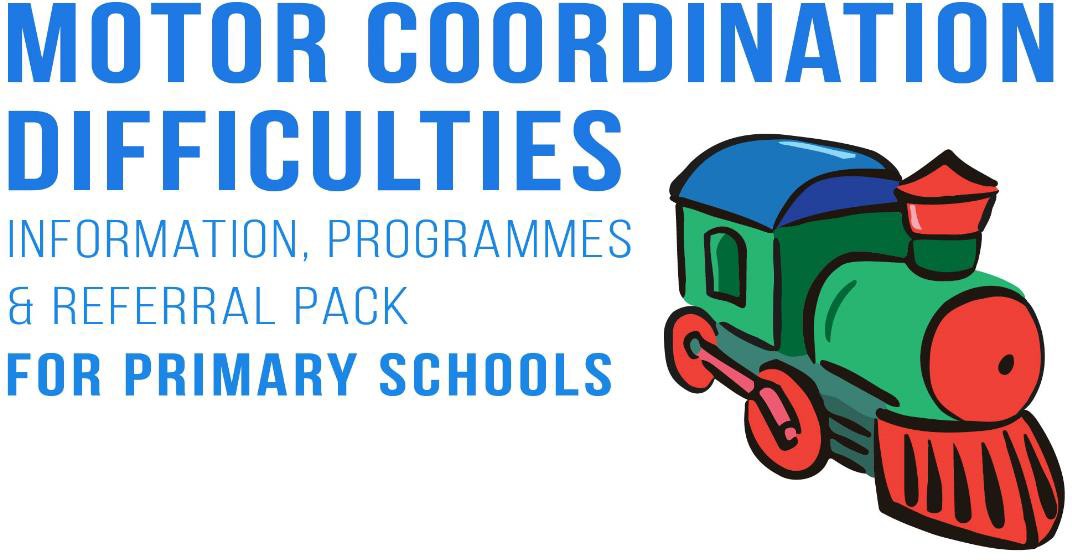 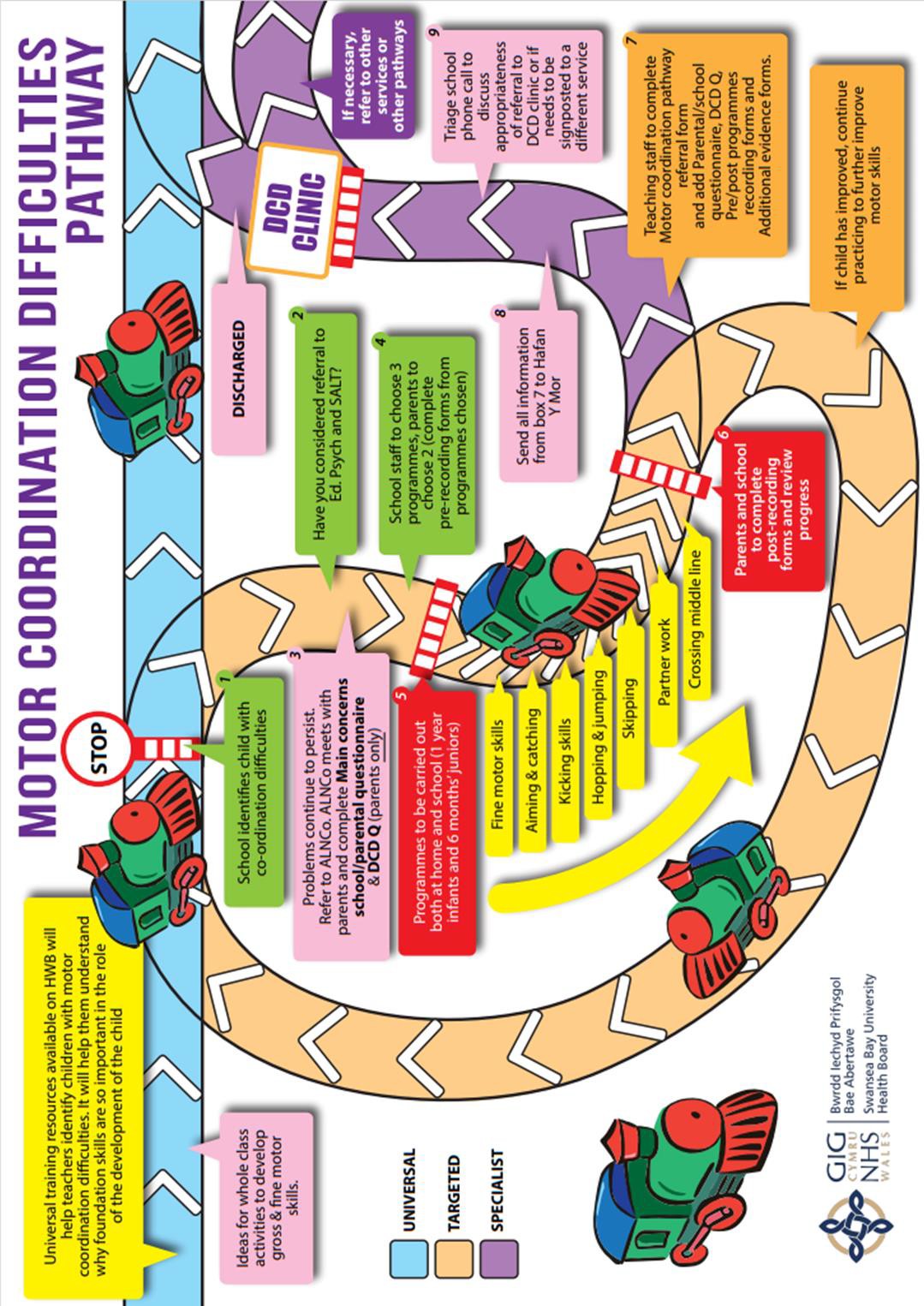 2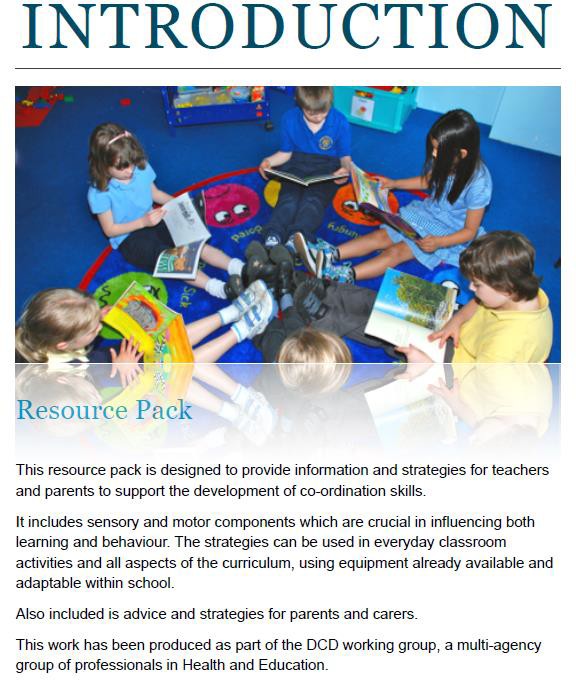 DCD pack contents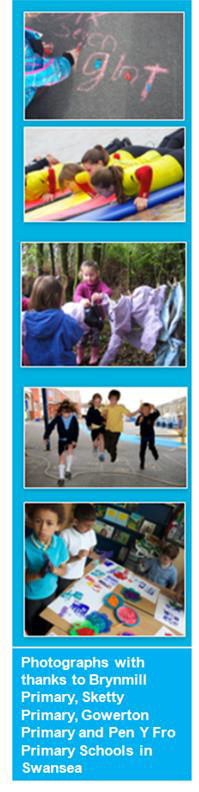 Information for teachers and parentsDCD QMain concerns school/parental questionnaireGuidelines for programme usePre and Post recording formsHome/school comments formTask orientated activity programmesAiming and catchingKicking skillsJumping and hopingSkippingPartner workCrossing midlineAdditional evidence formsMotor coordination pathway referral form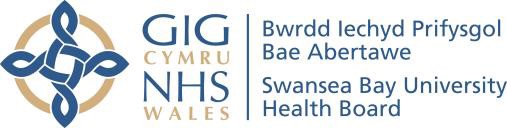 Information for Teachers/ParentsWhat do we mean by Co-ordination Skills? Possible Indicators of Co-ordination Difficulties The Importance of TalkingThe Development of Gross Motor Skills Activities to Develop Fine Motor Skills Improving Scissor Skills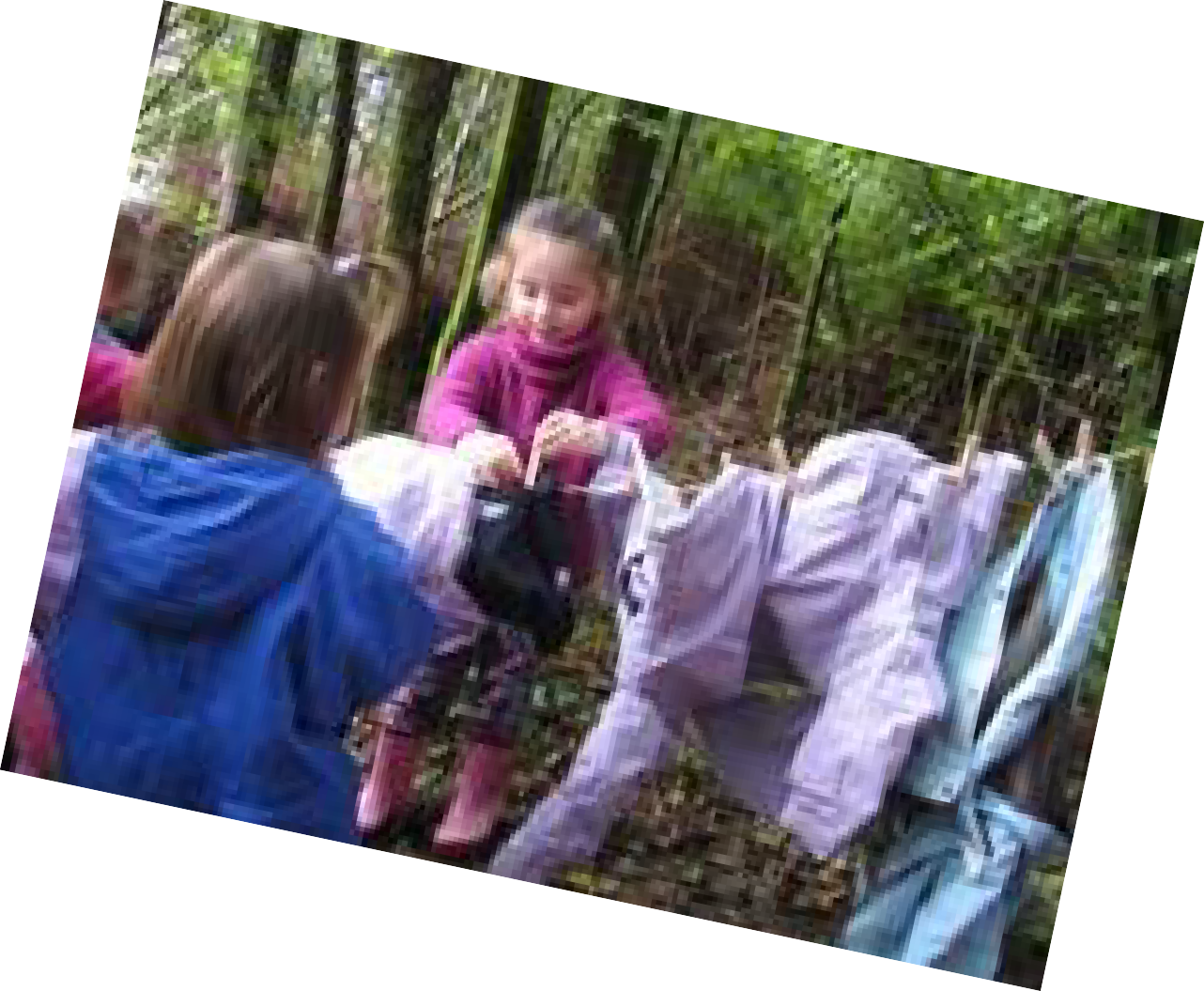 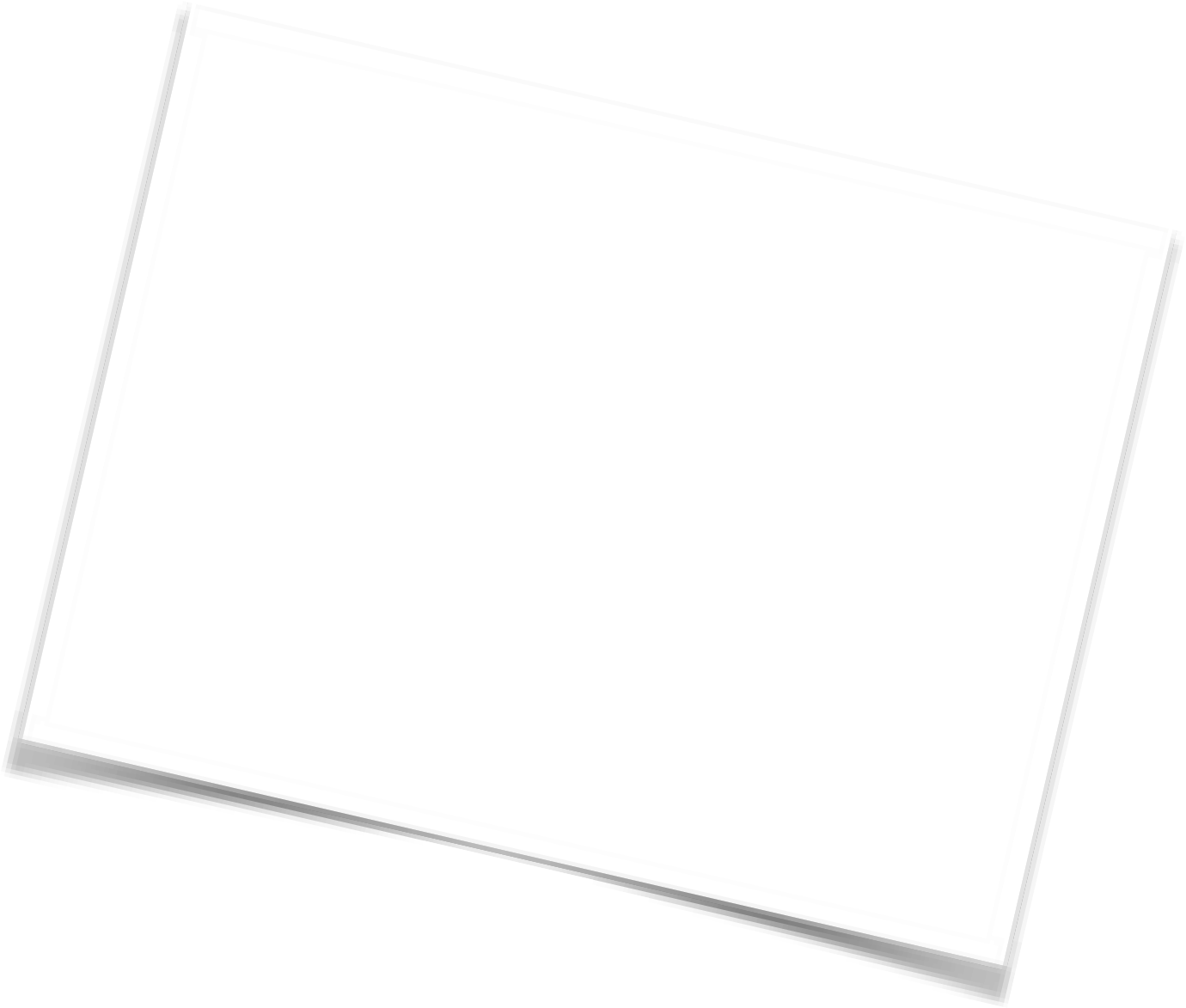 Games in the Yard Setting Out work Handwriting SkillsWhat do we mean by Co-ordination SkillsDefinitionThe ability to move body parts such as legs, arms, hands, fingers and eyes in a skillful way.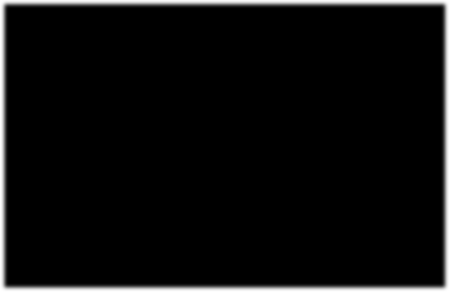 DEFINITION OF DCD DSM-VPerformance in daily living activities that require motor co ordination is substantially below that expected, given a child's chronological age and measured intelligenceIt significantly interferes with academic achievements and activities of daily living.Incidences“DCD is between 6% and 13% of all school age children”Smits-Engelsman et al 2012More boys than girls are affected, approximately 75% to 25%The average age of diagnosis is 7-8 yearsShould not be diagnosed under the age of 5 (EACD DCD recommendations 2019).DCD is a life-long conditionIntervention and support at an early age is vital to maintain the children self-esteem and for the developing of strategies to manage the condition.Impact on Learning and BehaviourThe child may haveLow self esteemEmotional and behavioural problemsSocial isolationPoor attentionVariable performance eg good days, bad daysTendency to fidgetPossible Indicators of Co-ordination DifficultiesGross Motor SkillsThe child may….move awkwardly, bumping into objects, fall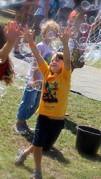 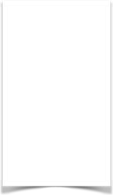 have difficulty pedalling a tricycle or a similar toybe awkward when running and climbinghave difficulty hopping and skippinghave difficulty with balancehave difficulty catching and throwing a ballFine Motor SkillsThe child may have….difficulty with pencil grip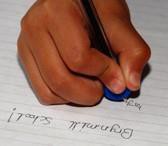 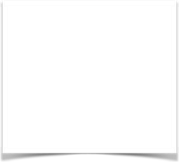 difficulty using scissorsimmature drawing and copying skillsdifficulty with fastenings e.g.. tying lacesdifficulties using a knife and forkdifficulties with handwritingSelf-care activitiesDressingBrushing teethToiletingThe Importance of talking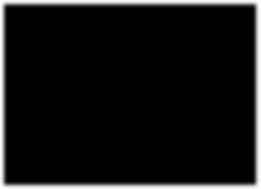 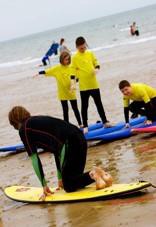 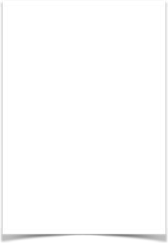 For example:when forming letters, talk through the movements required from the pencil – around, up, back down, flick, etcObstacle courses - through, around, on top, to the left, to the right etc….When dressing - push (arms through), pull (button through hole), pull (zip up)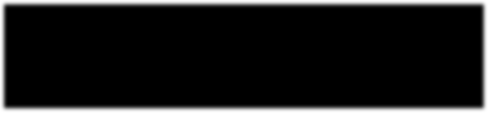 Make sure any physical exercises are carried out in a controlled and focussed manner, to ensure good quality movements.Children with coordination difficulties often rush through tasks as this masks their inability to move with control.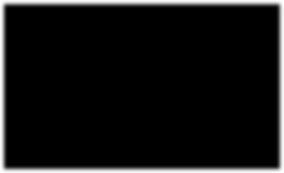 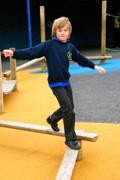 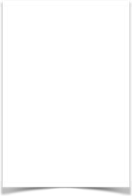 The development of effective gross motor skill is influenced by:Muscle tone - the degree of tension in a muscleSensory processing - response to sensory informationSensori-motor experience - experiences of sensation and movementA child may have either low tone in the trunk (floppy in the middle) hyper mobility of joints (too much movement), flat feet or limb girdle instability (wobbly in hips and shoulders) and will often not have experienced all stages of motor development such as rolling and crawling.Always….Encourage children to maintain the correct position.Ask children to open their mouths slightly and breath out slowly before attempting the activity to prevent tension and strainAsk children to count aloud during the activity to ensure they don't hold their breath.Encourage children to maintain correct posture and avoid excessive swaying or unwanted movement throughout the activity.The Development of Fine Motor SkillsThe effective use of hands to engage in activities of daily living depends on a complex interaction of: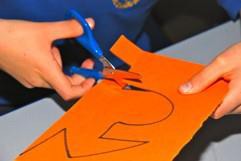 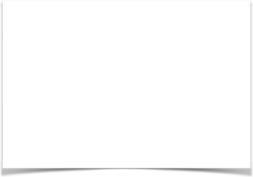 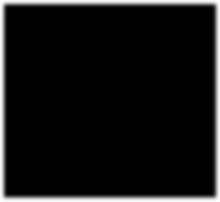 For example, using scissors requires effective bi-manual skills (using two hands in co-operation) with the preferred hand leading and the other assisting.The activity requires and promotes use of the small muscles in the hand which are required for manipulating pencils and pens for writing skills.Cutting out shapes or pictures from various thickness of card or paper also requires and promotes effective postural control, hand-eye co- ordination and hand strength.To ensure continued development and refinement of the fine motor skills all children should be provided with plenty of opportunities to experience multisensory activities, not only in early years but throughout primary school.Children, for whom difficulties persist, will benefit from strategies such as:Hand over hand assistance from an adult e.g. when cutting, writing, or making finger rhyme actions.Adding resistance to movements e.g. writing with chalk on carpet tiles, opening and closing spring pegs when moving number or letter cards on a washing line.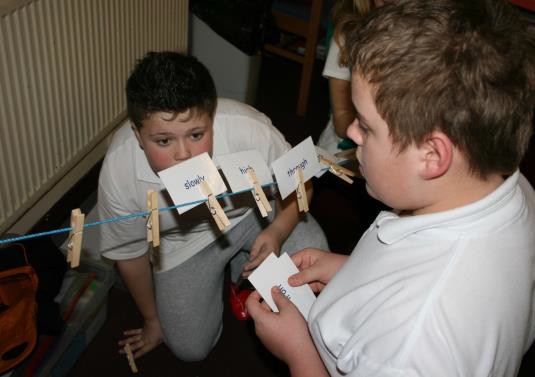 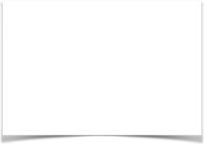 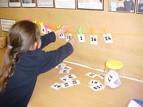 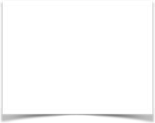 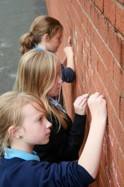 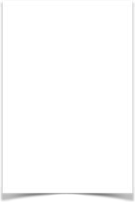 Older children who lack refined dexterity would benefit from taking responsibility for group collage work or an art project ensuring they have increased opportunity to practise and develop skills.Some children may develop their own strategies to compensate for a difficulty. The emphasis should be placed on outcome and effort rather than technique.Activities to Develop Fine Motor ControlThe Activities suggested here may stand alone, or for older children should be incorporated into curriculum areas as appropriateFinger Rhymes and finger puppets (especially parallel movement patterns) These provide opportunities for isolation of fingers for development of dexterity. Older children may be encouraged to play musical instruments anddevelop typing skills.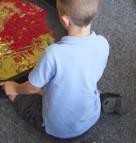 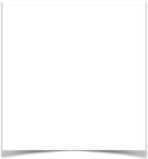 Using a variety of different media to write with and write on e.g. writing with chalk on the wall this will help the child to recognise the different forces required to refine their co-ordination skills.Finger games and exercises, such as touching each finger in turn with the thumb. Start very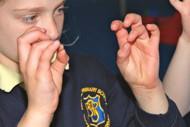 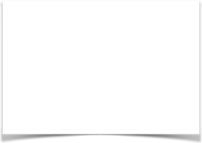 slowly and then turn this game into a race. This improves dexterity and strength for older children and can be used as a general class ‘warm-up' activity prior to writing tasks.Writing in sand or shaving foam with fingers or other tools. This can assist in the development of letter formation and allows children to practise letter formation without worrying about making errors.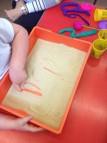 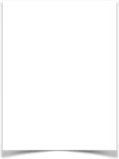 Drawing shapes, patterns or letters onto a whiteboard or easel using whole arm movements. Working on a vertical surface can help improve core stability, shoulder stability and positions the wrist into slight extension which is a good position for writing. Try this in different positions (standing, kneeling)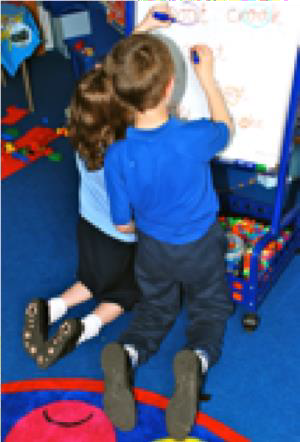 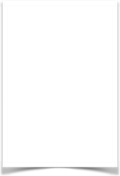 Palm and finger activities with dough, plasticine or clay. This is an excellent activity for the development of dexterity. Adding textures and grading e.g, moist, wet, sticky, will encourage tactile tolerance and discrimination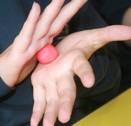 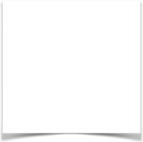 essential for the exploration and recognition of a tactile environment.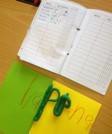 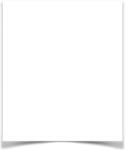 Construction toys of varying sizes such as Duplo, Lego and Knex. Effectively develops dexterity skills including the use of in- hand small muscles and using two hands in co-operation. These are important for the development of writing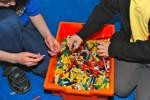 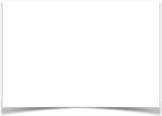 skills. For older children, this type of activity can be used in the context of a maths or science project.Drawing lines through mazes and pathways using a range of movements such as circular or wavy. Include sudden changes of direction. Decrease the width of the pathways as the skills develop. This assists in developing pencil or pen control and directionality. The use of different media encourages awareness of the force required for good pencil skills.Computer keyboard skills. These promote finger isolation and an opportunity to develop alternative strategies for recording.Copying and designing peg board patterns. Older children could make symmetrical designs for maths activities. This activity contributes to developing control of pens and pencils.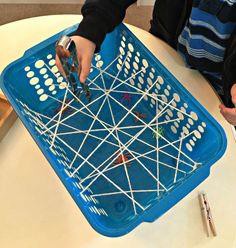 Lacing picture cards and sewing activities. It may be important to use the hand over hand strategy for children who have difficulty in manipulating a needle.Games requiring manipulation and manual dexterity such as marbles, tiddlywinks and connect 4. These games will help to promote a number of skills including hand eye co-ordination, dexterity and developing an awareness of the amount of force needed for different activities.Dot - to - Dot drawing from simple continuous patterns to individual shapes and pictures. This activity assists in the development of directionality, sequencing and visual motor integration skills. All of these skills are required for writing tasks.Bead threading. Use different sized and shaped beads with various thread such as string or wire coat hangers to make this a graded activity. For older children this could be incorporated into collage work in an art or design lesson.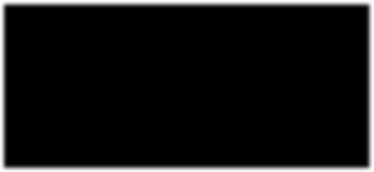 Strategies for improving Scissor SkillsThese skills help a child develop hand preference. They assist in the development of manipulation and dexterity skills and encourage coordination and co-operation of both sides of the body. They also contribute in the development of handwriting. Tasks and materials should be appropriate to the child's stage of development.There are a variety of scissors available: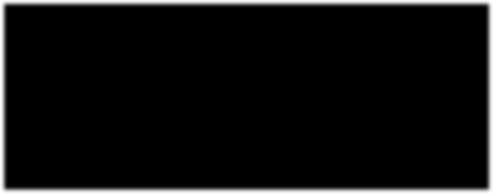 The child's position whilst using scissors is important: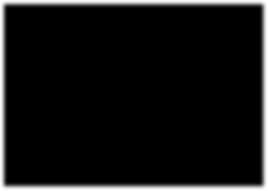 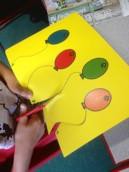 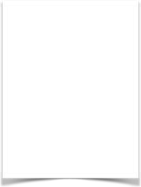 Songs which include hand-cutting actions are useful to develop the movements required to manipulate scissors,e.g. Five little ducks went swimming one day.Cutting straws into small pieces is an easy task which gives immediate success.Grade the paper: thick is easy to manipulate and cut, progress from cardboard to thin paper.If the child finds it hard to cut along a line, stick card onto the back of the paper to act as a scissors guide .Continue to graduate tasks;simple snips at the edge of a card - make a fringefollow a linecombine lines and simple curvesmake left and right turns (cut-stop-change direction-cut)combine line/curve/turncut out simple shapes (This activity assists in the development of visual integration and copying skills)cut round the edge of a picturecut out shapes within a picture.Strategies to Help Children Set Out WorkA well organised and clearly written whiteboard will assist pupilsUse different coloured pens for every line and leave larger gaps between lines when writing on the boardEncourage children to keep working areas as clear as possibleLabel/colour code equipment so that children know where things belongAllow children to use writing tools which are most comfortable whether they are pens, pencils or felt tips.Use Blu Tack, Dycem or bulldog clips to prevent work moving or slipping (see resources)Use squared or lined paper where appropriate, this helps to organise work and keep letter and number size uniform.Use equipment ‘place mats' to remind children to have all the equipment they need ready on the desk.Mark start and finish points. e.g. use coloured dots, green for starting places and red for the end.Use bold lines underneath plain paper as guidelines for writing.Use a prepared template for setting out the task, e.g. Put a line where the heading, date and title should go, provide a box to draw apparatus or a picture.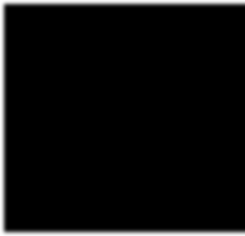 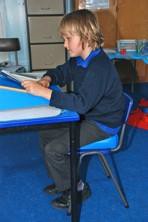 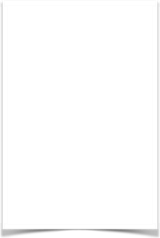 Quality can be more important than Quantity!Seating should allow both feet to be on the floor or use a step to support the feet.Encourage the child to sit in an upright position with feet and knees at 90 degree angles.Table should be just below elbow height.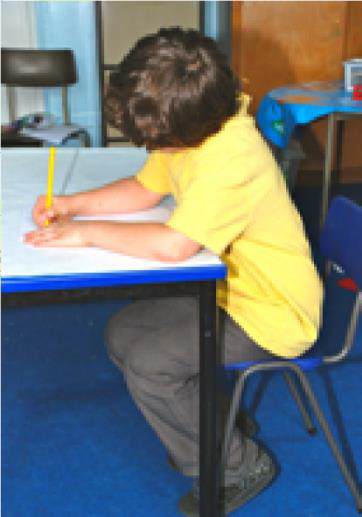 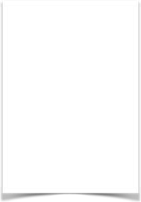 Position the child to be able to see the teacher directly without turning or twisting the body.The child should be close enough to hear and see instructionsThe child should sit with the light behind them.Seat the child where there are minimal distractions i.e. away from doors, windows andstimulating displays.When a child is observed writing with a head position close to their work a sloping desk may be of use.When necessary, make prepared recording sheets available to reduce the amount of writing a child has to do.Use lined paper with spaces sufficiently wide to accommodate the child's writing.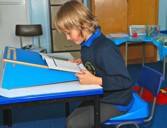 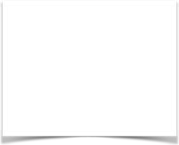 These can be graded over time.Break down the activity into smaller parts.Allow extra time to complete a task/test.Ensure that the child is given a great deal of encouragement andimmediate positive feedback for effort.Consider alternatives to copying from the board such as providing individual handouts to some pupils.Let the child work on photocopied sheets for some recording tasks.Set realist writing aimsBe sensitive to issues regarding the marking of work. Brief any temporary staff about the child’s difficulties.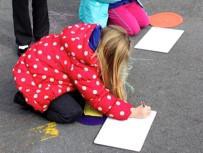 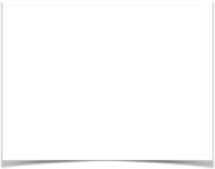 Pencil Grip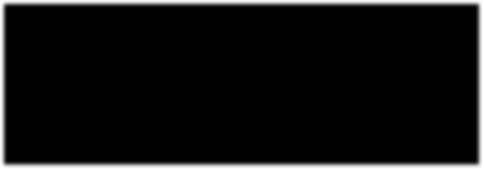 Children may use different types of grip to maintain pencil control, which might look awkward and ungainly. An unusual grip is often a compensatory measure, adopted because of other postural difficulties. Emphasis should not be placed on altering the grip, however, activities used to encourage effective co-ordination skills should help children develop more efficient grip automatically.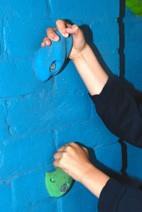 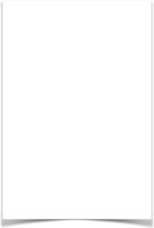 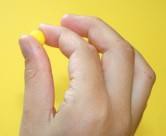 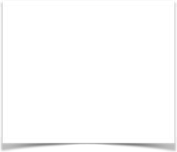 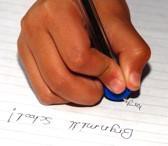 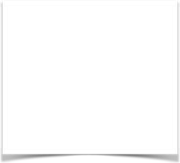 Strategies to Encourage an Effective GripThicker barrelled pencils/crayons/felt tip pensTriangular shaped pencils (thick and thin)Commercially available easy grip pencil/pens (see resources)Blu tack placed around the pen/pencil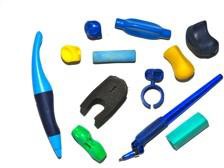 Soft, plastic triangular grips which can be put on an ordinary pencilMoulded plastic grips that have thumb and finger positions which can beslipped over standard pens/pencilsWhen children are very young encourage them to colour using crayon or chalks stubs (They will only be able to hold it with a tripod grip)Use of crayon rocks wildly available online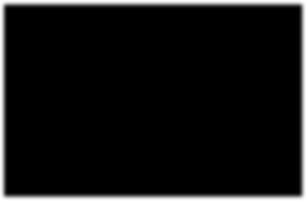 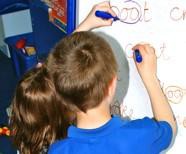 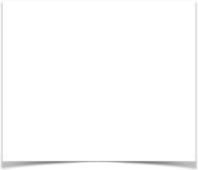 Alternatives to HandwritingTeacher or TA acts as a scribe.Child uses a voice recorder and the work is later transcribed by an adult.Access to a word processor can be important for older pupils. Younger children may not be ready to use a keyboard without supervision.Keyboard skills should be taught alongside handwriting using tutoring programmes. e.g BBC bitesize typing skills programmeUse of up to date technology such as tablets and mobile phones.Reduce the amount of handwriting required by using mind maps, diagrams, graphs, charts and other forms of visual representation.Use a cartoon grid to record a story or activity - the child draws pictures in the right order.Paired and group writing activities.Handwriting ChecklistProvide a table and chair which are the right size, and relative in size to each other.Encourage the child to sit up with both feet on the ground	Wrapping feet around the legs of the chair may help to maintain a good upright posture especially if core stability is poorTry to ensure that the child sits where the light falls on their work	Can the child see the board clearly and hear what the teacher is saying?Encourage the child to put the paper in a comfortable position	Choose paper that is an appropriate size for the writing taskThink about whether lined paper would be useful for the child	Encourage the child to select the most appropriate writing tool for the task (gel or ink pens can be messy if the child presses too hardTry to encourage the child to move the paper as he/she gets to the bottom of the pageAt the beginning of written task pencil/pen should be placed in midline so the child will automatically chose a lead hand without bias.Additional exercises and leaflets may be useful and can be found on our websitewww.sbuhb.nhs.wales/hospitals/a- zhospitalservices/children-youngpeople/Community Paediatric Physiotherapy / Occupational TherapyHafan y Mor – Children's Centre, Singleton HospitalGuidelines for accessing Physiotherapy and Occupational TherapyAdvice Regarding Children with Motor Co-ordination DifficultiesIf you identify a child with any level of co-ordination difficulties, please fill in the attached questionnaire. Initially, this is only for your use to guide you to think about how the child is affected and what can be put in place to help the child in the first instance. However, if a referral is to be made, this will be required as part of the pathway documentation (please follow headings on the pathway diagram).If you need to contact us for advice, at Hafan Y Mor – Children's Centre we will go through the questionnaire with you and this will help us to direct appropriate strategies and advice at an early stage. At this point you won‘t need to tell us the name of the child.If after implementing the advice and strategies (as stated on the pathway), you feel that the child has not improved and his/her motor difficulties are continuing to impact on their educational progress, please complete all the relevant paperwork and return to Hafan Y Mor.Better outcomes for the child are more likely if parents and school, work together on the programmes and with the strategies detailed in the DCD packBwrdd lechyd Prifysgol Bae Abertawe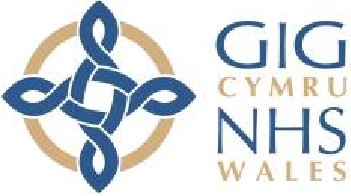 Sw anse a Bay University Healt h Board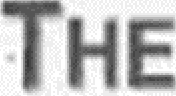 10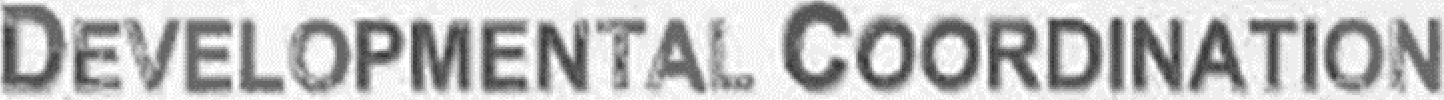 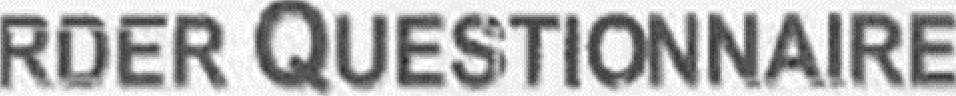 Education Improvement Service Swansea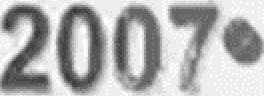 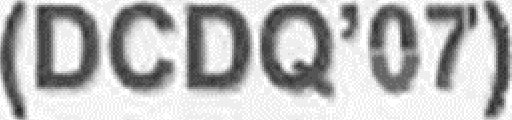 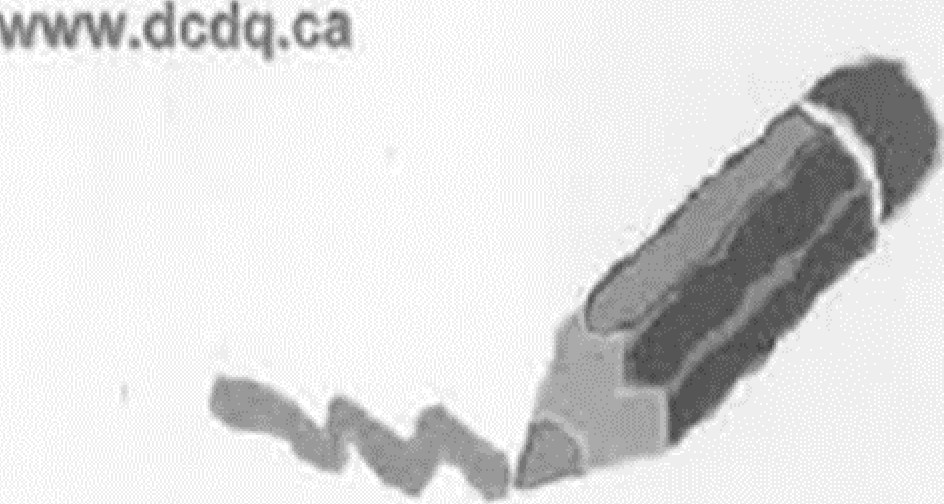 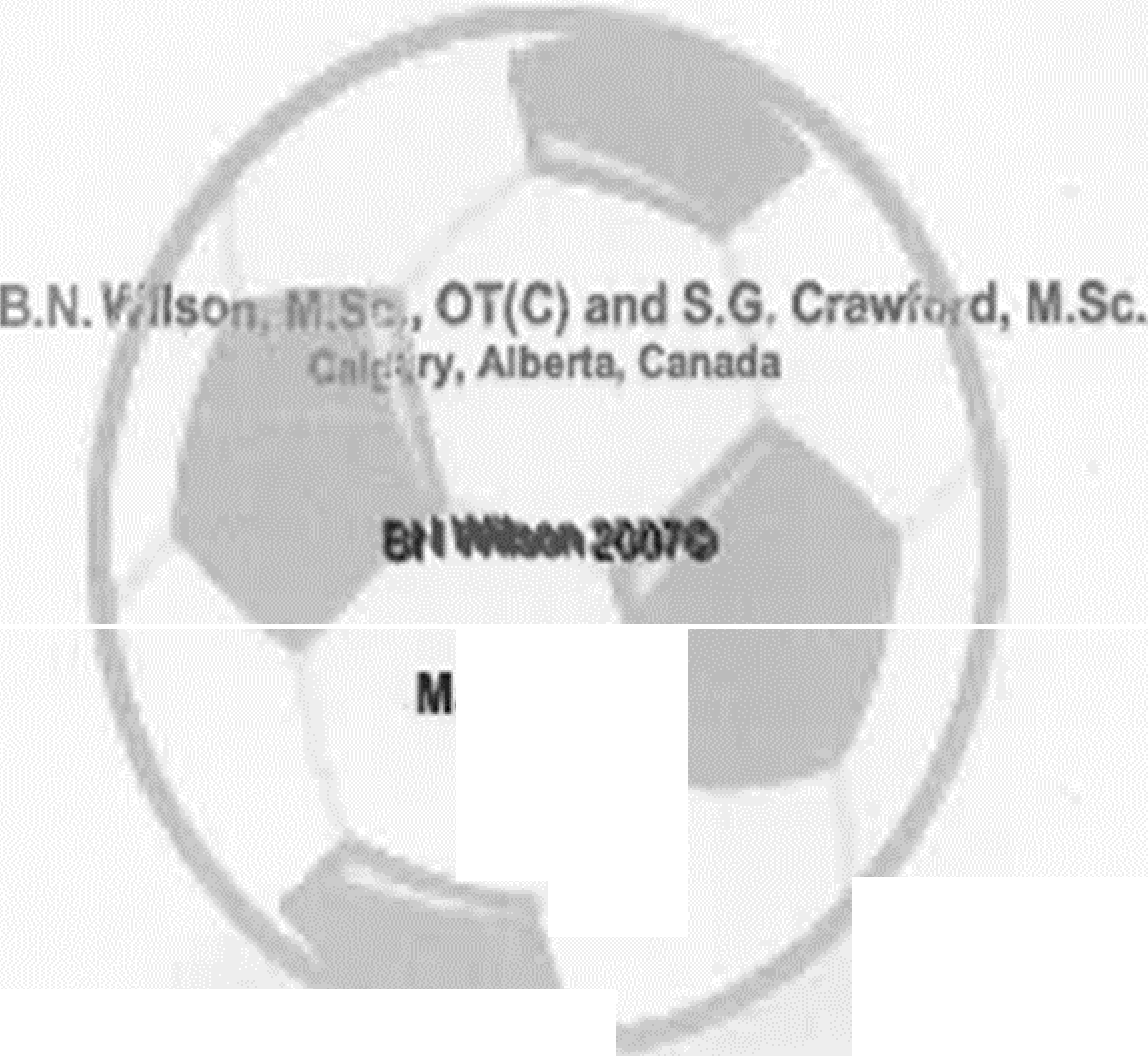 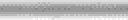 We gratef lly ackno ledg	th	financial	upport of theAlb rta Children's Ho  pital Foundation and th	Alb	aCenter for Child Family and Community R s arc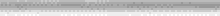 n,	.,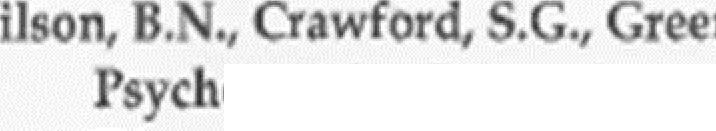 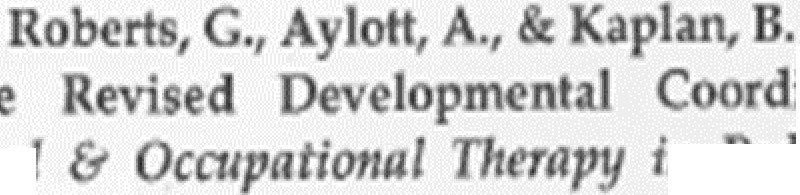 ometric	Pro	·			of	th Di		nn·		.	Phy ica 2 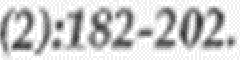 (2in tionn	iatri ,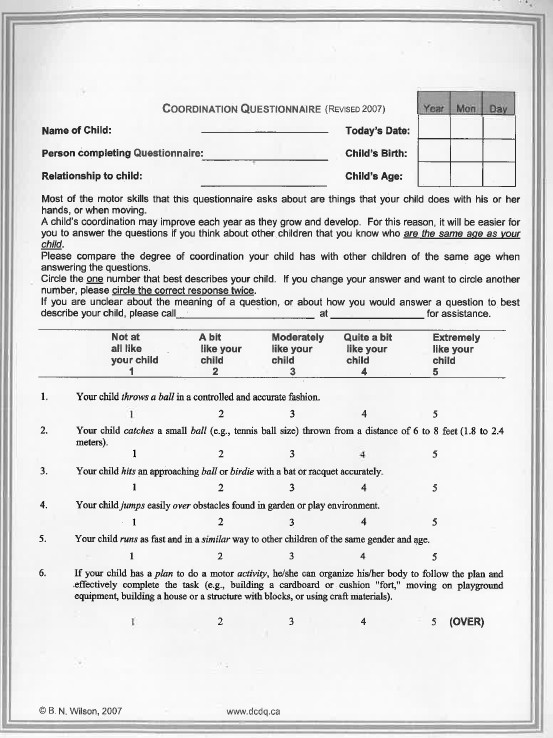 Education Improvement Service SwanseaA bitlea '.WOUrd'l'lldlt&S1 bllI	·yc:MJ rmlkiIExtNm ry11ru   ,·yau rchllcll2	 	4		!	7	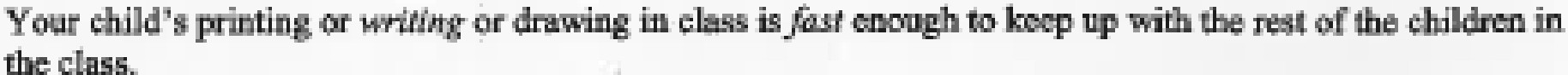 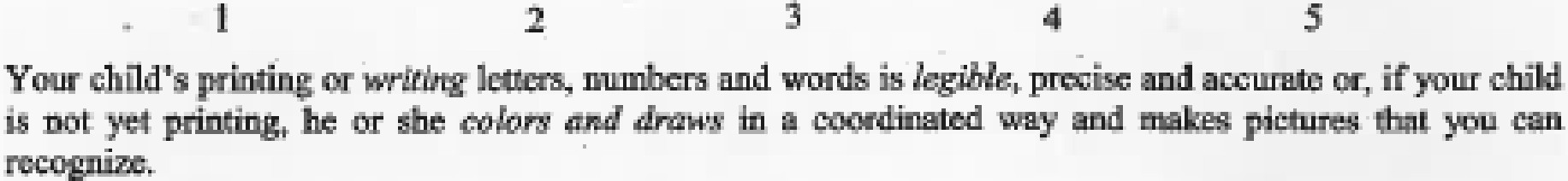 -4_	-- .	-	,Efjfw h m  • _1! m w,fum ·ri 1fns or writing m dmwimg; ('oo ,	ive	re arQf	QJl fhi.:	wmmg 15.noe too hm,ry •m  dntk. .	, ·	gilt).2	4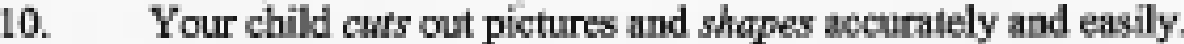 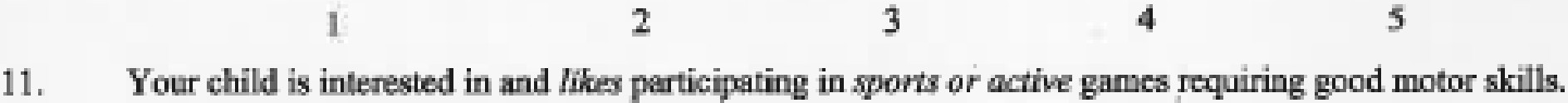 .J·	.4	:Sli,	Y	.t1,;  :_	_   -  .JTill  Or-  b	fei-B,, lia'WIDI   ing, ro Ucl!b"lading) ceily aad i00cs .aoE rcq_!Jim IOOJ1C: pmcllro1:Qr   ·me.11mm ofhtt- dilldrca.m, imhicv-c die sami: I	,of   :- I..  -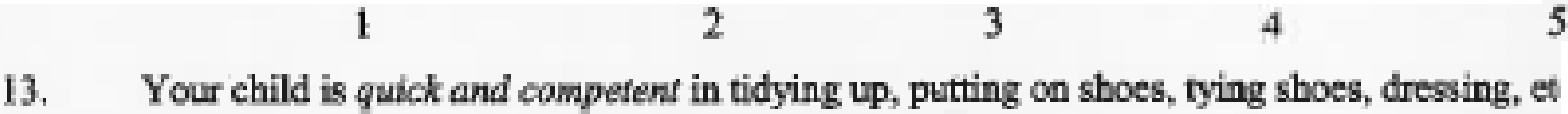 14.	Y!l)'UI' ehiLd woul-d3	4be: descR'&cd -1151	•· lmll m,a chu Jw•p•  ( th1J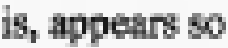 c.rutt1sf th2c.he 01r · (IE mi.&n'	fm,glle dlin· ma	i. rol;!l:m).2U.	'Yffllf C:b:ld d(w.ls, n'Pl.fo,twrci ,ll   ifflV •0 11 appear t,0',   --ad· ·--md_l ;;;fa'll ,om"• of die c'.boir if r:eq  ired kJi  Il fur  111□ .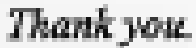 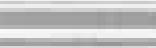 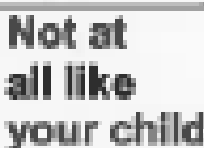 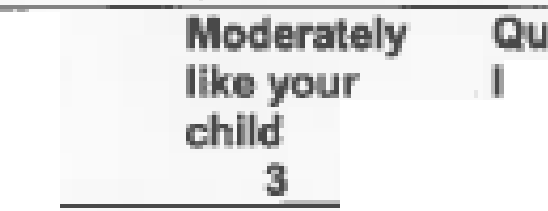 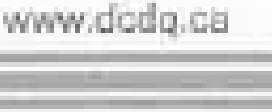 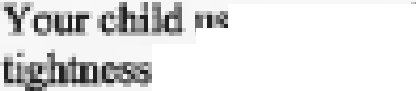 ,ti B	,1/iiilson, .2007·.l	J	.sB rtfi	...CooRrotNATION QJUESTKJNHAIRE (DCDQ'\07). : Se-oSHE =--TOTA	+	- :m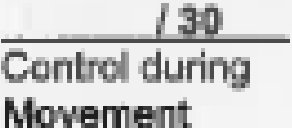 fi r	M'OOnlH l!lijlFDr 1C:	n A-g	- -	1i,  imo:mhs to 7'	t1 moni	CD	. _ Sl!llili;:iecl DCC-· coFm C Idren A	• rnomhs.·kl t yg	H men.ins.1D CD1	.  ·S'IJISi t DC· ooo. 25G neral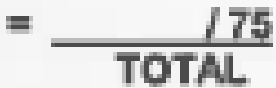 IonPOI' Chlld _.   -_ ·  '  _=  10  pa  n,. 10  mturth:s t,o  16 y1ars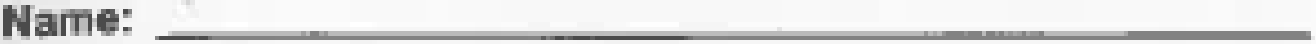 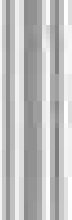 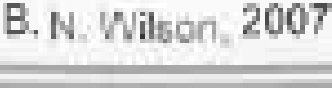 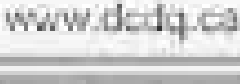 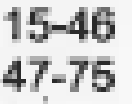 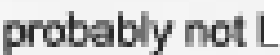 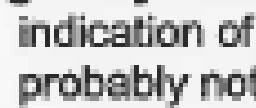 1 .   ,	.	lo,o o.,f OCD   !OJ 8-.a 001)58--75	Jtoba'bly rLOC.DQO	-Community Paediatric Physiotherapy / Occupational TherapyHafan y Mor – Children's Centre, Singleton HospitalMain Concerns School/Parental questionnaireDate:	Child's Name:    	Teacher's Name: 	For the parents/carersIn relation to your childAt present, do you have any concerns?	No	YesIf yes, what is your main concern?When did you start noticing these differences/concerns?In order of difficulty what do think your child finds most challenging? e.g. activities, situations, health problemsIs your child concerned?No	YesIf yes, what is their main concern?What strategies have you already tried at home to help/support your child with their difficulties? e.g. swimming, karate, adapted cutleryFor the School teacherWhen did the school staff start noticing his/her difficulties? e.g. school yearIn order of difficulty what do think the child finds most challenging? e.g. activities, situations.What strategies have you already put in place to support the child?Yes	NoPlease explainWhat other agencies / professionals are or will be involved with the childe.g. educational psychologist, speech and language therapistDoes the child have a recognised learning difficulty?Thank You!!!If you have any queries, please contact: Cath Crosby – Paediatric Occupational TherapistJimena Rueda Hernandez – Paediatric Physiotherapist01792 200400 option 2 or 3Guidelines for programme use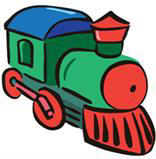 The following programmes have being designed to support the development of specific activities that can be easy transferable when playing with other children in the play ground, during school, home or out and about in the community.Each programme describes the aims of the activity and in some cases, specific instructions are provided to guide the child through each stage.The child must be able to achieve each stage before moving on to the next one. This ensures that basic skills are slowly built upon. If a child is taking a long time to achieve each stage just be patient and use lots of variation within that skill level.Some children may never be able to complete all the stages to achieve the complete task but it must be remembered that practicing stage by stage helps to develop the child's skills to their potentialHow to deliver the programmesSchool to choose 3 programmes to work on with the child at school for a period 1year *(if the child is in foundation or infants) and 6months (for junior age children). To ensure continuity it will be expected that parents will work on two programmes at home for the same period of time (school to provide a copy of the two chosen programmes from this pack with recording forms). Working on these programmes in two different environments ensures that the child has the best opportunity to develop these skills where opportunities may not have been available and to achieve best outcomes.Once all documentation form the pathway has been completed and returned to Hafan Y Mor it will be screen for the appropriateness of DCD clinic.Please note the EACD recommendation- Developmental medicine and child neurology 2019 suggests “A formal diagnosis of DCD under the age of 5 years is only made in cases of severe impairment”.Recording Form for Specific ProgrammesTo record a child's ability Pre Motor Skills Programme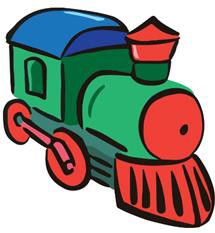 Name of Child:		School:  	Home/school CommentsAiming and CatchingKicking Skills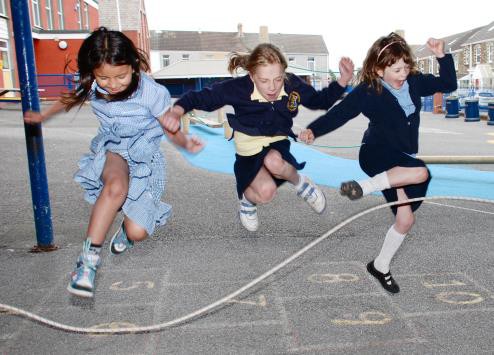 Jumping and HoppingSkippingPartner WorkStage 1 StandingPartner WorkStage 2	High Kneeling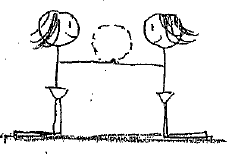 Partner WorkStage 3	Half High Kneeling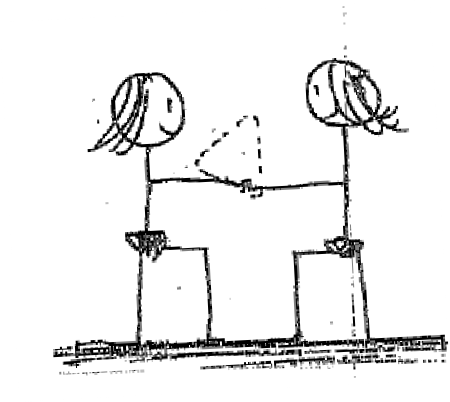 Partner WorkStage 4Gym Ball, High kneeling &Half High Kneeling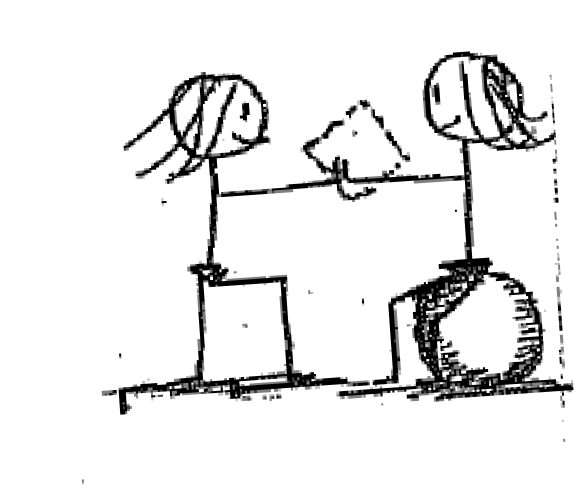 Partner WorkStage 5	Gym BallPartner WorkStage 6&7	Gym Ball, Aiming & Catching Skills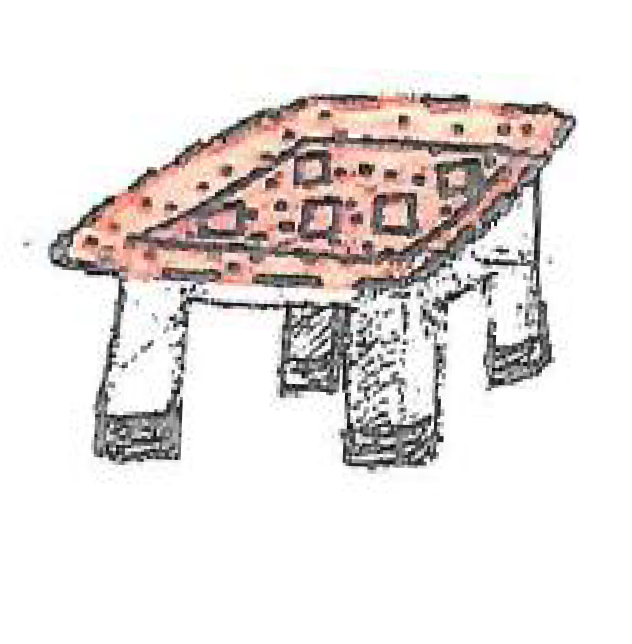 To record a child's ability Post Motor Skills ProgrammeName of Child:		School:  	Home/school Comments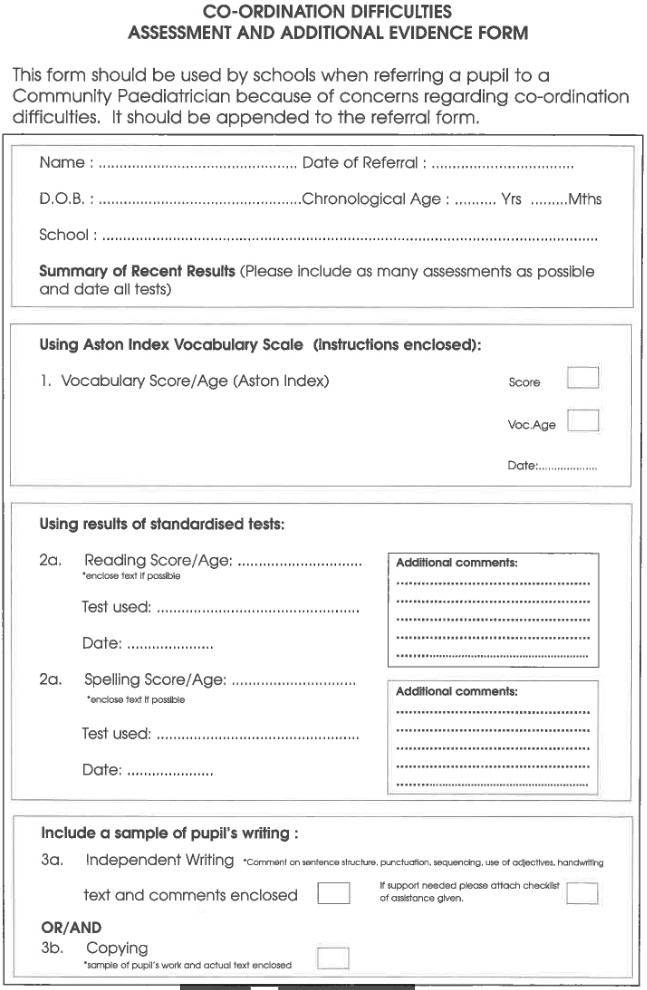 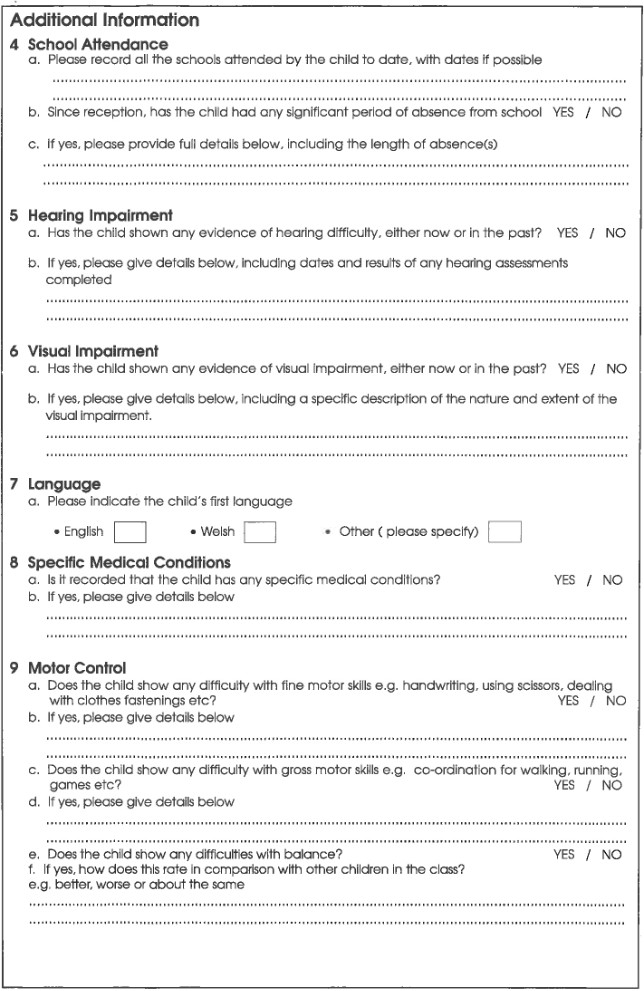 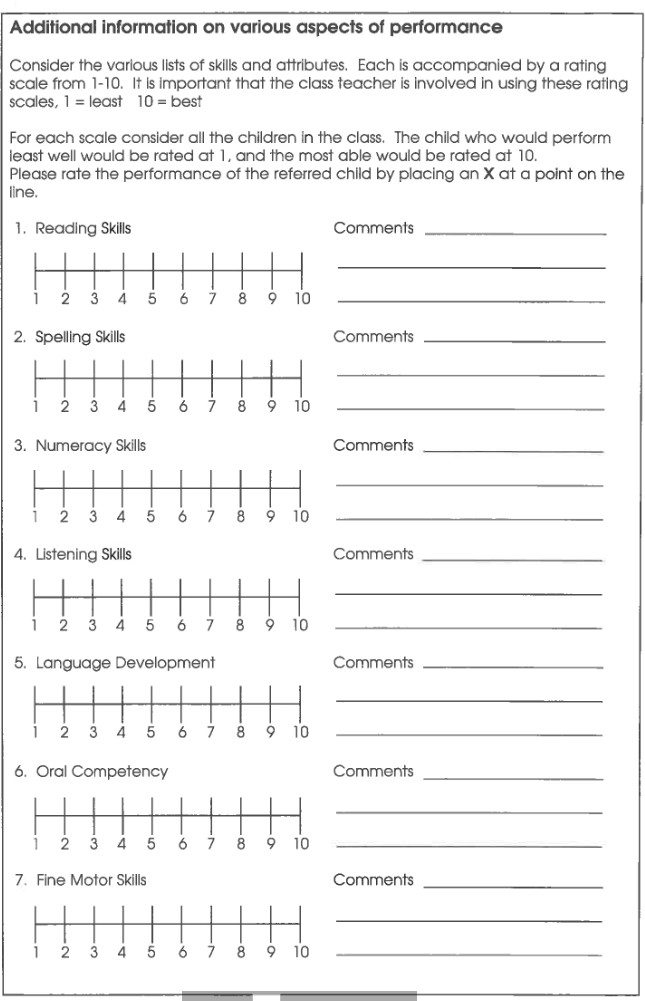 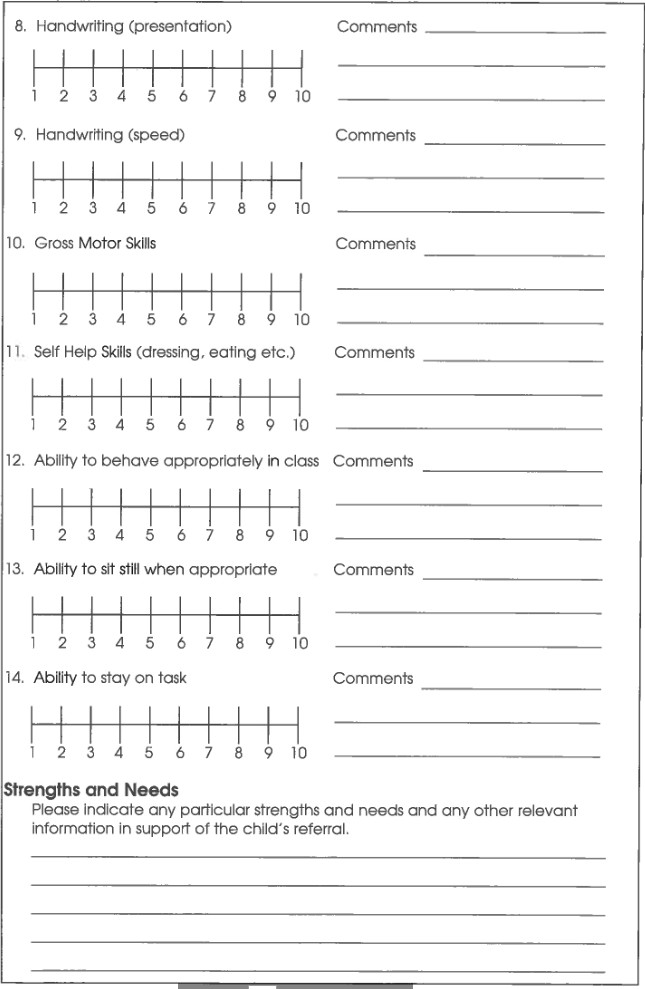 Motor coordination pathway referral form to accompany the DCD referral packSchool’s Name:  	School’ telephone number 	ALNCo name 	ALNCo’s email address 	Name of child 	D.O.B.:	_HomeAddress	_ Name of parents 		Parents email address 	Telephone number 	Year group 	Language spoken 	Any other diagnosis:--Parental guardian consent for referralParent name  	Signature:  	Date:  	GlossaryActive trunk extension- this relates to the strength of back muscles and is required for trunk control which, together with shoulder and pelvic control, directly relates to balance.Advice for left-handers- soft pencils, thick nibs on pens may be easier for left handers to use, as left handers tend to push rather than pull when writing. where possible sit left handed person on left side of right hander, or sit two left handers together. paper position should be to the left of body mid-line, tilted in a clockwise direction. holding the pen slightly higher up the shaft may help the left hander to see what is written. ensure lighting does not throw shadows across the work.Base skills- basic co-ordination and balance may not have been achieved at an appropriate age during early years.Bilateral integration- this is the ability to move both sides of the body simultaneously in opposing patterns of movement such as stride jumps or jumping jacks.Bimanual skills- the ability to use two hands together effectively.Body awareness (perceptual skill)- knowledge of one’s movement in space without the use of vision.Body scheme (perceptual skill)- sensory awareness of oneself. e.g. if eyes are closed you are aware of the position of your body/limbs.Core stability- the ability to use stomach and back muscles together to stabilize the trunk. a stable posture ensures control and accuracy of upper and lower limbs.this is in conjunction with pelvic and shoulder girdle stability, which facilitates proximal stability, and therefore core stability.Crossing midline- this is the ability for hands and feet to cross the body from one side to the other and is needed for activities such as rolling and writing.Directional awareness (perceptual skill)- this is the ability to move in different directions, such as forwards, backwards and sideways, on command and to distinguish the difference between right and left.Fine motor skills- the precise use of the hands and fingers in a skilled activity.Foot/eye co-ordination- this is the ability of the eyes and feet to work together and is needed for activities such as kicking balls and walking/running over rough and uneven surfaces.Good sitting posture- back up tall, feet flat on floor, forearms should rest comfortably on desk. hips and knees at 90°.Gross motor skills- skills required for physical activities such as jumping, balancing, hopping.Hand/eye co-ordination- this is the ability of the eyes and hands to work together and is needed for activities such as writing and throwing, and catching balls.Hand over hand- placing hands over the child’s hands to help them appreciate direction of movement or force required.Hypermobile joints- joints have more movement than normal.Motor control- the ability to control muscles to produce movements either fine motor e.g. drawing, or gross motor e.g. hopping.Motor planning- this is the ability to conceptualize plan and sequence the necessary movements or events in order to achieve the correct results for a specific task or activity.Muscle tone- the state of readiness in a muscle to move. individuals have varying degrees of muscle tone, affecting different muscles, ranging from low to high. children with low muscle tone are often described as “floppy”. more effort is required to activate a “floppy” muscle.Organisational skills- good organizational skills involve the integration of: -spatial awarenesssequential memory/sequencingvisual memorymodulation – the ability to block out unwanted sensory information and use relevant sensory information to be able to perform a specific task. e.g. be able to block out outside classroom noise and inside classroom visual stimuli to be able to concentrate on teacher’s instructions.concentration attention and motivationperceptionPelvic stability (control)- this relates to the muscle strength and joint laxity around the pelvis (hip girdle). it is required for activities such as standing on one leg, hopping and kicking a ball.Perception- perception is the most important factor, in an individual’s understanding of their self and the environment. it enables the interpretation of objects and events and isinvolved in all learning. perception is the end result of a process, which involves all the senses and the interpretation of the information received. two examples of this would be, with well developed perceptual skills a child would: -know the force required to catch a ball and that required to catch, and not crush an egg.be able to write legibly using a correct force of pen on paper; orientate words to the line and form letters correctly.Postural stability- ability to use the muscles around the joints effectively and with enough firmness for normal function e.g. the ability to maintain a good upright sitting posture.Proprioception- proprioceptive input tells the brain when and how muscles are contracting or stretching and when and how joints are bending, extending or being pulled or compressed. the information enables the brain to know where each part of the body is and how it is moving through space without the use of vision.Sequencing- this is the ability to organise and / or remember a sequence of events, activities, letters or numbers correctly.Shoulder girdle stability (control)- this relates to the muscle strength and joint laxity around the shoulder girdle. it is an important factor for hand function and a prerequisite for writing skills.Spatial awareness (perceptual skill)- this is the ability to judge distance from, and direction of oneself, in relation to other objects.Symmetrical integration- this is the ability to move both sides of the body simultaneously in identical patterns of movement such jumping forward with both feet together.Tracking- the ability to use both eyes together. e.g. to look at and follow words on a page or board; in p.e. to catch a ball.Vestibular sensation (balance)- the vestibular system mechanism is located in the inner ear and is activated by movement or by changing head position. it is a very important sense, but is often taken for granted.The vestibular system helps maintain posture, balance and resting muscle tone. it also affects development of functional skills and level of alertness. Vestibular (movement) activities have a powerful effect on the human nervous system.Supporting Children with DCDGroups, Activities & Resources(Suitable for children & young adults up to 19yrs)Listed below are a number of online groups, activities and resources suitable for children & young people with DCD and other additional needs.Giving Families and their children the opportunity to access support services that can provide a variety of practical resources, information, advice and interactive activities.Some of these are available locally, within the Swansea area and others can be accessed online.To access any of the sites, simply click on the hyperlink or copy and paste into your web browser.Please be advised that some services may be affected by the current Covid-19 situation.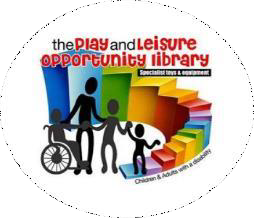 Play and Leisure Opportunity Library -Supporting Disabilities through Play.http://www.plol.org.uk/?LMCL=vBUppWA registered charity providing specialist toys and leisure equipment for children and adults with a disability. Therapeutic Play sessions delivered in a variety of local locations for children and their families. Individual membership £20/year, family membership £25/year.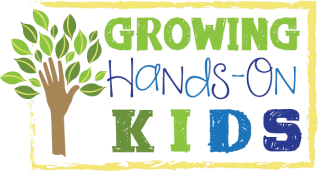 https://www.growinghandsonkids.com/occupational-therapy-resources-for-kids.htmlA website providing information, tips, tools and strategies in relation to Occupational Therapy techniques and practice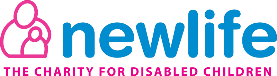 https://newlifecharity.co.uk/Newlife provides essential equipment such as specialist beds, wheelchairs, communication aids, specialist seating, and sensory/therapy equipment to disabled and terminally ill children across the UK.known as Bobath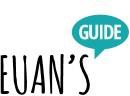 https://www.euansguide.com/Supporting Children & Adults with Additional Needs and Disabilities.Euan's Guide is used by thousands of disabled people to review, share and discover accessible places to go. Activities, Days out, Events etc.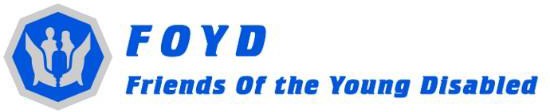 https://sites.google.com/a/foyd.org.uk/foyd/homeFOYD is a Swansea based registered charity (516616), established in 1985, which provides a centre for the young disabled and other members of the community to meet and use its facilities to promote learning opportunities, engage in social activities and have fun.https://www.interplay.org.uk /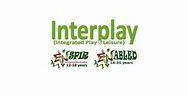 Providing access to play and leisure opportunities for children and young people with additional needs aged 2-25 who find it difficult to access the same mainstream play, leisure and social activities as their peers.We work with children at all levels from profound and multiple disability, learning disabilities, physical impairments, sensory impairments, autism, ADHD and challenging behaviour - our main criteria is that without additional support these young people would not be able to gain access to play and leisure opportunities.We run weekly term time play provision, youth clubs, summer schemes and play sessions.Contact: 01792 561119Parent Partnership Services - ALN (formerly SEN)https://www.swansea.gov.uk/senAll parents want their children to do well at school. Some children may need more support to achieve their potential.A service for young people with Additional Learning Needs in Swansea. We're here to help!Available Monday to Thursday between 8.30am and 5:00pm Between 8.30am and 4.30pm on FridayTel: 01792 636162Email: ALNU@swansea.gov.uk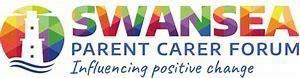 COVID-19 Booklet Information for Parent Carershttp://swanseapcf.org/wp-content/uploads/2020/05/SPCF-COVID-final-1.pdfhttps://www.swansea.gov.uk/article/11885/Support-for-parents-and-carers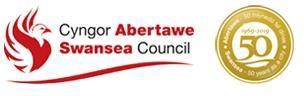 https://www.swansea.gov.uk/article/5600/Disability-sportThere are loads of opportunities for children and young adults with a disability to take part in sport in Swansea.We have both disability clubs and inclusive mainstream clubs covering most of the major sports, but if there is anything not listed below that you are interested in trying, then please get in touch on 01792 635460 or e-mail carly.smith@swansea.gov.ukFor a full listing of all sessions and clubs in Swansea please see www.disabilitysportwales.com/Opens new window and check out the Swansea section.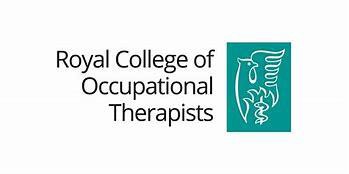 Royal College of Occupational Therapy https://www.rcot.co.uk/preparing-your-child-returning-school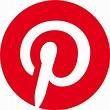 https://www.pinterest.comSearch for:  Swansea Bay UHB OT for kids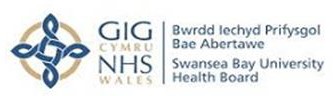 Occupational Therapy Department Hafan Y MorOn this page, you will find a number of different Paediatric Occupational Therapy Programmes.https://sbuhb.nhs.wales/hospitals/a-z-hospital-services/children-young- people/hospital-and-community-services/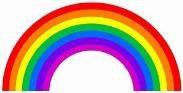 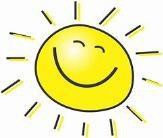 Swansea Children’s Centre, Eppynt Rd, Penlan Swansea– 01792 572060Connection Point Advice LineAdditional Learning Needs advisors available 10am -2pm, Monday – Thursday.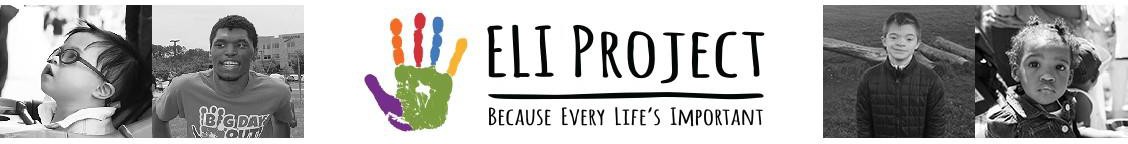 LinkELI Project is a 501c3 non-profit in the United States and a registered charity in the United Kingdom that provides love and acceptance to families with special needs by hosting events in safe environments where they can come together and connect with others...because Every Life’s Important.Free events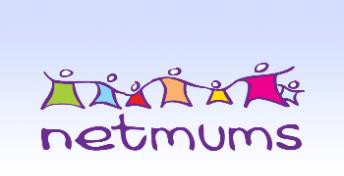 A parent run local additional needs Facebook community group for Swansea, Neath, Port Talbot, Llanelli and the surrounding area. Information highlighting activities and events that are either for or inclusive of the additional needs community and their families. Signposting to training, holistic events, parent/carer support groups, local events and clubs https://www.netmums.com/local/l/swansea-bay-and-beyond-additional-needs- activities-and-events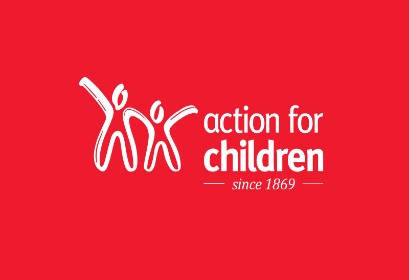 https://www.actionforchildren.org.uk/in-your-area/search-results/If you have a disabled child we can offer a range of services including short breaks within your local community, residential short breaks, family-based breaks or support in your own home. We also provide a range of services from early support to helping disabled young people prepare for adulthoodSport Clubs &Activitieshttps://www.ableize.com/disabled-groups-and-clubs-by-county/wales/ Information and advice relating to accessing sporting activities for children and adults with additional needs and disabilities. Contains links to specific websites/addresses that may offer support within the Swansea area.Swansea Stingrays A disability-swimming club that trains on a Sunday morning at 9.30-10.30am at the Wales National Pool, Swansea.We welcome swimmers of all ages and abilities, and we aim to support everyone with their own personal development. We have also launched a fitness and conditioning class at Morriston Leisure Centre on a Friday evening for swimmers and other athletes.T: 01792 613313 E: swansea.stingrays@ntlworld.com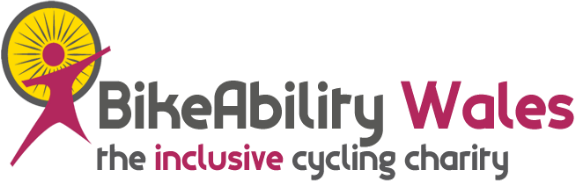 https://www.bikeabilitywales.org.uk/Provides a cycling opportunity for everyone to enjoy. It was set up to enable people of all abilities to enjoy the pleasures and health benefits of cycling. BikeAbility holds cycle sessions each week, which are open to everyone. Bikes are provided to suit all ages and all abilities. Sessions take place at 10.30am – 3.30pm Monday – Friday Or you can book exclusive sessions & outings Cost: Session donations from £4 for children and £5 for adults Dunvant Rugby Club Broadacre Killay, Swansea, SA2 7RU Telephone: 07968109145 // 07584044284 Registered Charity Number:1126297 Company No : 6708913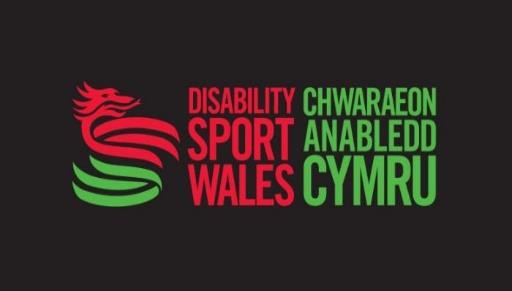 https://www.disabilitysportwales.com/Offering a wide variety of sporting opportunities for specific disabilities. Enter your location, disability and chosen sport, to find what is available in your area.https://dyspraxiafoundation.org.uk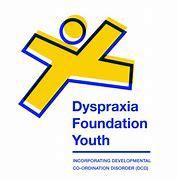 Official website for the Dyspraxia Foundation, a registered charity. Find help and advice and more on Dyspraxia/DCD for children, adults and youth.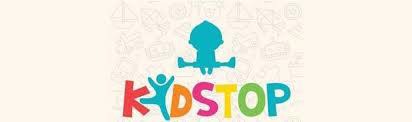 A parent and toddler group for pre-school children with developmental delay, emerging disabilities and/or additional needs - and their parents/carers and siblings.Free Street Parking AvailableFree Cake and Coffee / Snacks and DrinksA Warm Welcome for EverybodySpace is limited so please contact us first for details and to find out if there are vacancies:nicky.goss@lifepoint.org.uk M. 07903 220910www.facebook.com/groups/kidstopMake use of any resources theALNCo/ Teacher may have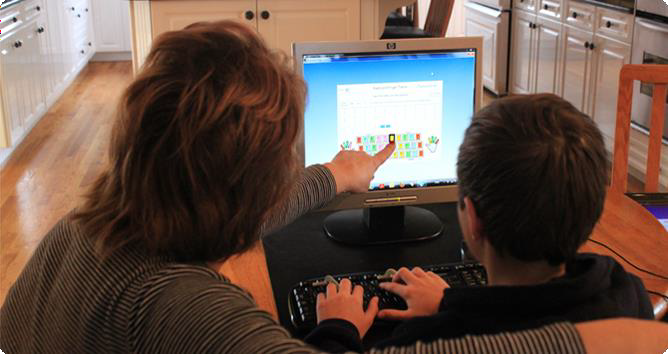 Cahtrd !Jimll'tQll'ISITIBmfijl'I Motoi'tfijl'I Motoi'tfijl'I Motoi'talsJonCahtrd !Jimll'tQll'ISITIBmandNnling1alsJons.ba's.ba's.ba's.ba's.ba's.ba'2, Calchsa bell2, Calchsa bell2, Calchsa bell2, Calchsa bell2, Calchsa bell2, Calchsa bell3, H•	be birdie3, H•	be birdie3, H•	be birdie3, H•	be birdie3, H•	be birdie3, H•	be birdie4. At !P9:0V8r4. At !P9:0V8r4. At !P9:0V8r4. At !P9:0V8r4. At !P9:0V8r4. At !P9:0V8rSr maSr maSr maSr maSr maSr maj:)	· JM--------   -=·j:)	· JM--------   -=·j:)	· JM--------   -=·j:)	· JM--------   -=·j:)	· JM--------   -=·.j:)	· JM--------   -=·j:)	· JM--------   -=·j:)	· JM--------   -=·j:)	· JM--------   -=·j:)	· JM--------   -=·'''7. W:ri	.. W:ri	.. W:ri	.. W:ri	.'''8.W!'i IO!JlbtyW!'i IO!JlbtyW!'i IO!JlbtyW!'i IO!JlbtyW!'i IO!Jlbty999ro1 0. Cuts1 0. Cuts1 0. Cuts1 0. Cuts1 0. Cuts1 0. CutsI11  . L]lun, til)al1511  . L]lun, til)al1511  . L]lun, til)al1511  . L]lun, til)al1511  . L]lun, til)al1511  . L]lun, til)al15l	 	l	 	1:2. L	rnlBg1:2. L	rnlBg1:2. L	rnlBg1:2. L	rnlBg1:2. L	rnlBg1:2. L	rnlBgl	 	l	 	tli, Cl! 'tli, Cl! 'rrtli, Cl! 'tli, Cl! 'lck and com  -lck and com  -- t- trr1 ◄, '"B	ill	□ID'1 ◄, '"B	ill	□ID'1 ◄, '"B	ill	□ID'1 ◄, '"B	ill	□ID'1 ◄, '"B	ill	□ID'1 ◄, '"B	ill	□ID'1.5, llloea alihfigl!IB1.5, llloea alihfigl!IB1.5, llloea alihfigl!IB1.5, llloea alihfigl!IB1.5, llloea alihfigl!IB1.5, llloea alihfigl!IB1234567123456123456789123456781234567Standing123Sitting1234TaskComments at start of programmesAiming and CatchingKicking SkillsSkippingJumping and HoppingPartner Work (core stability – static balance)Crossing Midline (core stability – toileting skills)AimsTo develop hand-eye coordination, symmetrical integration, midline integration,standing balance, core stability, spatial skills.To improve perceptual skills eg. weight, size, shape, depth, perceptionTo improve smooth tracking of the eyes when following a moving object.To develop proprioceptive awareness ie. the ability to be aware of when joints arebending or extending, being pulled or compressed and when muscles are contractingand stretching. This enables the brain to know how the body is moving withoutthe need for vision.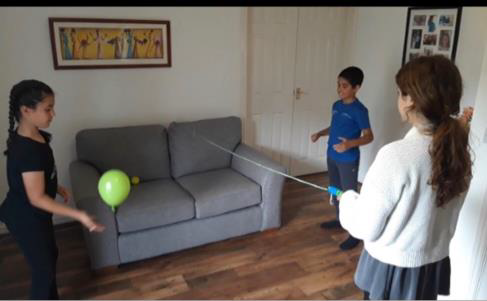 EssentialChild must bend knees prior to throwing then straighten knees when releasing cushion upwards.Bend knees on catching.AimsTo develop hand-eye coordination, symmetrical integration, midline integration,standing balance, core stability, spatial skills.To improve perceptual skills eg. weight, size, shape, depth, perceptionTo improve smooth tracking of the eyes when following a moving object.To develop proprioceptive awareness ie. the ability to be aware of when joints arebending or extending, being pulled or compressed and when muscles are contractingand stretching. This enables the brain to know how the body is moving withoutthe need for vision.EssentialChild must bend knees prior to throwing then straighten knees when releasing cushion upwards.Bend knees on catching.AimsTo develop hand-eye coordination, symmetrical integration, midline integration,standing balance, core stability, spatial skills.To improve perceptual skills eg. weight, size, shape, depth, perceptionTo improve smooth tracking of the eyes when following a moving object.To develop proprioceptive awareness ie. the ability to be aware of when joints arebending or extending, being pulled or compressed and when muscles are contractingand stretching. This enables the brain to know how the body is moving withoutthe need for vision.EssentialChild must bend knees prior to throwing then straighten knees when releasing cushion upwards.Bend knees on catching.StageExerciseVariation1Child throws and catches:A balloon.-A Beach ball.A medium sized cushion up in theClap once in between throwing and catchingVary weight/shape of cushionEncourage higher throwingair.2Child works with a partner throwing and catching a cushion alternately.Child works with a partner throwing and catching a cushion alternately.Increase distance between childrenUse heavier cushion or large bean bagGroup of three childrenVary direction of throweg. Left, right, high3Child throws and catches a medium sized ball up in the air. (As in stage 1)Child bounces ball and catches itusing two hands in front of them.Child throws and catches a medium sized ball up in the air. (As in stage 1)Child bounces ball and catches itusing two hands in front of them.o Practice until they achieve 5 bounces and catches4As for Stage 2 but substitute a pillow for a medium sized ball.Child works with a partner bouncing a medium sized ball between them and their partner. Two hands must be used to bounce the ball.(Child should aim to bounce the ball on floor half way between self and partner.)As for Stage 2 but substitute a pillow for a medium sized ball.Child works with a partner bouncing a medium sized ball between them and their partner. Two hands must be used to bounce the ball.(Child should aim to bounce the ball on floor half way between self and partner.)5Child stands still and individually bounces a medium sized ball repetitively and rhythmicallyAs above but move around in a circle.Child stands still and individually bounces a medium sized ball repetitively and rhythmicallyAs above but move around in a circle.o Change the texture, weight or bounciness of the ball to help the child to learn to adapt.Vary the size of the ball (larger if the child is havingdifficulty)6As for stage 1 but using a tennis ball, small bean bag or small sponge/foam ballAs for stage 2 but using a tennis ball, small bean bag orsponge/foam ballAs for stage 1 but using a tennis ball, small bean bag or small sponge/foam ballAs for stage 2 but using a tennis ball, small bean bag orsponge/foam ballo If the child is struggling with this, go back to stage 3a.7As for stage 4b but using a tennis ballChild throws a tennis ball against awall, lets it bounce once thenAs for stage 4b but using a tennis ballChild throws a tennis ball against awall, lets it bounce once theno If the child finds b and c difficult, change to a medium size ball.catches it in two hands (clean catch) – discourage body catch ie. using body to trap ball.c.	As above but child catches ball straight from wall with no bouncein betweenAimsTo increase balance (static/dynamic)To increase motor planning, body and spatial awarenessTo increase eye-foot coordinationTo increase strength generallyAimsTo increase balance (static/dynamic)To increase motor planning, body and spatial awarenessTo increase eye-foot coordinationTo increase strength generallyAimsTo increase balance (static/dynamic)To increase motor planning, body and spatial awarenessTo increase eye-foot coordinationTo increase strength generallyStagesStagesExerciseExample11Child stands in a door frame and holds onto it with both hands either side.Child swings one leg at a time (pendular swing) back and forth making sure they do not touch the floor with the moving leg.Count to 10 with each leg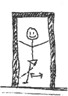 22Blow bubbles for the child encouraging them to tap them, stop them, touch them with one foot at a time before they disappear.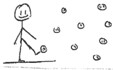 33Use a balloon to encourage the child to use his/her feet to kick the balloon before it reaches the flooro Play with two or more children encouraging them to take turns4Kick a cushion from A to B with each leg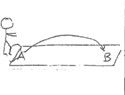 5Kick a cushion along the floor from A to BEncourage the child to constantly look where they are kicking the cushion to.Use the same leg to continuously kick the cushion forwards.Practice the same activity with the opposite leg.Practice kicking the cushion with alternate legsOnce they can do this independently, trywith another sized/weighted object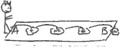 6Another person kicks the cushion to the child and child stops it without letting the adult score a goal.If the child finds this difficult while standing, start by sitting him on a bench or small chair where he is able to place his feet flat to stop the other scoring a goal.AimsTo improve static and dynamic balance, core stability, proprioceptive awareness, body awareness and spatial awareness, bilateral integration.To encourage weight bearing activitiesTo develop symmetrical integrationTo coordinate jumping and countingEssentialPull in tummy musclesRaise arms level with shoulder for balanceKeep head upFocus eyes on a non moving target at eye level to aid balanceGive verbal instructions and visual demonstrations when requiredChild encouraged to hold onto something until confident to do it independentlyAimsTo improve static and dynamic balance, core stability, proprioceptive awareness, body awareness and spatial awareness, bilateral integration.To encourage weight bearing activitiesTo develop symmetrical integrationTo coordinate jumping and countingEssentialPull in tummy musclesRaise arms level with shoulder for balanceKeep head upFocus eyes on a non moving target at eye level to aid balanceGive verbal instructions and visual demonstrations when requiredChild encouraged to hold onto something until confident to do it independentlyAimsTo improve static and dynamic balance, core stability, proprioceptive awareness, body awareness and spatial awareness, bilateral integration.To encourage weight bearing activitiesTo develop symmetrical integrationTo coordinate jumping and countingEssentialPull in tummy musclesRaise arms level with shoulder for balanceKeep head upFocus eyes on a non moving target at eye level to aid balanceGive verbal instructions and visual demonstrations when requiredChild encouraged to hold onto something until confident to do it independentlyStageExerciseVariation1Child stands on one leg for 5 - 10 secondso	Swap leg2Child balances on one leg standing within a hoop or circle drawn on the floor, one leg raised in front, knee and hip at 90 using arms for balance. Count 10 secondso Increase number of seconds to hold position3Child jumps on the spot within a large hoopx5 then comes to a controlled stop witho Increase number of repetitionsknees bento Use a smallerhoop4Child hops on the spot within a large hoop x5 then comes to a controlled stop with knees bent. Each leg alternatelyIncrease number of repetitionsUse a smaller hoop5Child jumps forwards out of hoop x5 with controlled stopsChild hops forwards out of hoop x5 with controlled stops. Practise with each leg.Increase number of repetitionsVary size of hoop6Child jumps forwards, sideways and backwards out of a hoop on command.Child hops forwards, sideways and backwards out of a hoop on command. Practise with each leg.7Child jumps forwards and backwards out of a hoop x10 with controlled stops. Consecutive jumps in/out.Child hops forwards and backwards out of a hoop x10 with controlled stops. Consecutive hops in/out.8Hopscotch – hop on one leg into first square, two legs into the second square then one leg into the next and so on.Increase speed as the child succeeds and achieves accuracy.Increase number of jumps and hops – longer hopscotchgrid.AimsTo improve spatial awareness, body awareness, balance, shoulder stability, strength and perception of movement.To increase proprioceptive feedback.To improve ability to work together with a partner in a co-ordinated way.To improve timing and rhythm.EssentialBe patient, each stage may take longer than a week to Achieve.Keep rope speed slow until child has achievedGive verbal instructions and visual demonstrationsGive clear concise instructions throughoutAimsTo improve spatial awareness, body awareness, balance, shoulder stability, strength and perception of movement.To increase proprioceptive feedback.To improve ability to work together with a partner in a co-ordinated way.To improve timing and rhythm.EssentialBe patient, each stage may take longer than a week to Achieve.Keep rope speed slow until child has achievedGive verbal instructions and visual demonstrationsGive clear concise instructions throughoutAimsTo improve spatial awareness, body awareness, balance, shoulder stability, strength and perception of movement.To increase proprioceptive feedback.To improve ability to work together with a partner in a co-ordinated way.To improve timing and rhythm.EssentialBe patient, each stage may take longer than a week to Achieve.Keep rope speed slow until child has achievedGive verbal instructions and visual demonstrationsGive clear concise instructions throughoutStageExerciseVariation1Each child holds the skipping rope (folded) and thinks of an object that weighs the same, before passing it to the next child.Each child places the rope on the floor and makes a shape (circle, oval, triangle, square line)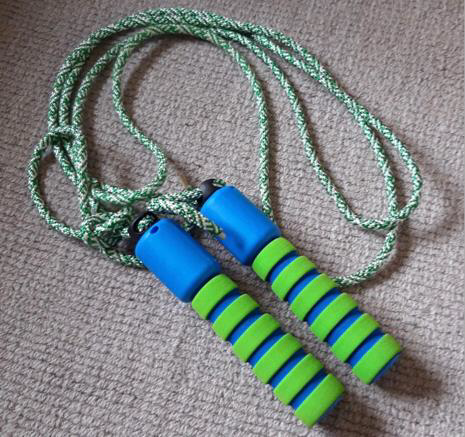 2Place the rope in a straight line. Children:Walk from one end to the otherStep over the ropeJump over the rope (forwards, sideways, backwards)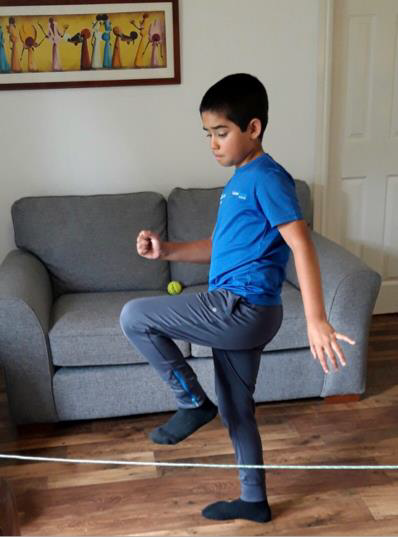 3With two people holding the rope at either end, wriggle the rope along the floorChild looks at the rope andSteps over it – facing forward then sidewaysJumps over it – facing forward then sidewaysPrompt the child not to touch the ropeThe rope holders now wiggle the rope vertically to make wavesRepeat activities a. and b.4With two people holding the rope at:Ankle heightCalf heightKnee height Encourage the child to step over the rope forwards and sideways.With two people holding the rope at waist height, encourage theThe rope holders can keep raising and lowering the rope (keep rope straight)The child must judge the height of the rope and walk underneath it without being touched by the rope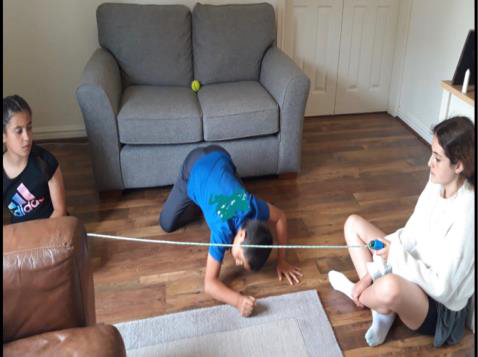 child to:Bend under rope without touching itCrawl under ropeRoll under rope5With two people holding the rope tight while moving it up and down (child's height to the floor), encourage the child to time his movement accurately to go under the rope to the other side, while the rope is at its highest point.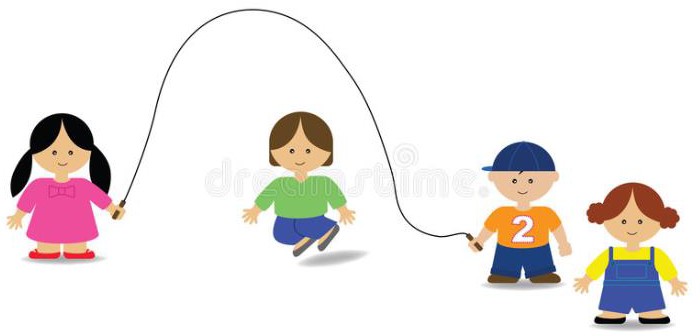 6With two people turning the rope slowly over, the child is encouraged to time his/her movement accurately to go under the rope to the other side, while the rope is at its highest point.o Encourage the child to“listen when the rope touches the ground” to plan when to cross under7With two people holding the rope, the rope is swung back and forthThe child:Step over the moving rope sideways then facing the ropeJump over the moving rope sideways thenfacing the ropeo Increase speed of moving rope to add variety/increase difficulty8With two people holding the rope, swing the rope gently back and forth. The child stands in the centre of the rope and jumps up and down as rope swings slowly under their feet.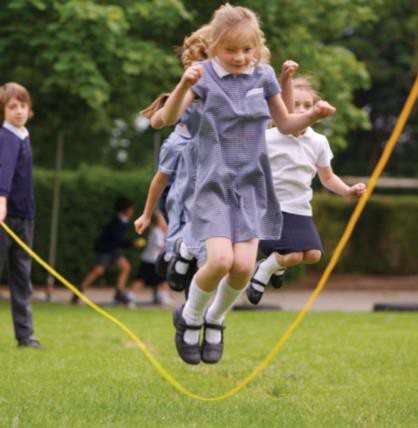 9Child stands by the side of the rope, facing one of the rope turners. The rope is slowly turned over the child's head, the child times when to jump over therope.10As for stage 8 but encourage consecutive jumpso Children must take turns to turn rope and to jump.AimsTo improve balance in different positions, core stability, shoulder stability, eye contact, motor planning skills.To improve proprioception/body awareness and perceptionTo increase strength/ability to judge force.Turn TakingAimsTo improve balance in different positions, core stability, shoulder stability, eye contact, motor planning skills.To improve proprioception/body awareness and perceptionTo increase strength/ability to judge force.Turn TakingAimsTo improve balance in different positions, core stability, shoulder stability, eye contact, motor planning skills.To improve proprioception/body awareness and perceptionTo increase strength/ability to judge force.Turn TakingExerciseEssentialVariation1. Two children ofElbows straightFeet straightPull in tummy muscles and squeeze bottom musclesMake eye contact with partnerKeep palms with fingers facing upShoulders kept levelIncrease strength of push maintaining position as beforeIncrease time pushing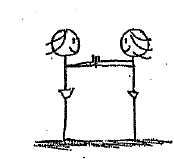 similar heightElbows straightFeet straightPull in tummy muscles and squeeze bottom musclesMake eye contact with partnerKeep palms with fingers facing upShoulders kept levelIncrease strength of push maintaining position as beforeIncrease time pushingstand facing oneElbows straightFeet straightPull in tummy muscles and squeeze bottom musclesMake eye contact with partnerKeep palms with fingers facing upShoulders kept levelIncrease strength of push maintaining position as beforeIncrease time pushinganother.Elbows straightFeet straightPull in tummy muscles and squeeze bottom musclesMake eye contact with partnerKeep palms with fingers facing upShoulders kept levelIncrease strength of push maintaining position as beforeIncrease time pushingFeet should be hipElbows straightFeet straightPull in tummy muscles and squeeze bottom musclesMake eye contact with partnerKeep palms with fingers facing upShoulders kept levelIncrease strength of push maintaining position as beforeIncrease time pushingwidth apart, toesElbows straightFeet straightPull in tummy muscles and squeeze bottom musclesMake eye contact with partnerKeep palms with fingers facing upShoulders kept levelIncrease strength of push maintaining position as beforeIncrease time pushingfacing forward.Elbows straightFeet straightPull in tummy muscles and squeeze bottom musclesMake eye contact with partnerKeep palms with fingers facing upShoulders kept levelIncrease strength of push maintaining position as beforeIncrease time pushingChildren raiseElbows straightFeet straightPull in tummy muscles and squeeze bottom musclesMake eye contact with partnerKeep palms with fingers facing upShoulders kept levelIncrease strength of push maintaining position as beforeIncrease time pushingboth arms andElbows straightFeet straightPull in tummy muscles and squeeze bottom musclesMake eye contact with partnerKeep palms with fingers facing upShoulders kept levelIncrease strength of push maintaining position as beforeIncrease time pushingplace their palmsElbows straightFeet straightPull in tummy muscles and squeeze bottom musclesMake eye contact with partnerKeep palms with fingers facing upShoulders kept levelIncrease strength of push maintaining position as beforeIncrease time pushingon their partner'sElbows straightFeet straightPull in tummy muscles and squeeze bottom musclesMake eye contact with partnerKeep palms with fingers facing upShoulders kept levelIncrease strength of push maintaining position as beforeIncrease time pushingpalms.Elbows straightFeet straightPull in tummy muscles and squeeze bottom musclesMake eye contact with partnerKeep palms with fingers facing upShoulders kept levelIncrease strength of push maintaining position as beforeIncrease time pushingPush againstElbows straightFeet straightPull in tummy muscles and squeeze bottom musclesMake eye contact with partnerKeep palms with fingers facing upShoulders kept levelIncrease strength of push maintaining position as beforeIncrease time pushingpartners palm forElbows straightFeet straightPull in tummy muscles and squeeze bottom musclesMake eye contact with partnerKeep palms with fingers facing upShoulders kept levelIncrease strength of push maintaining position as beforeIncrease time pushing5 secondsElbows straightFeet straightPull in tummy muscles and squeeze bottom musclesMake eye contact with partnerKeep palms with fingers facing upShoulders kept levelIncrease strength of push maintaining position as beforeIncrease time pushing2. PositionDo not twisto Increase strength of pushchildren as abovetrunk or pelvismaintaining position as beforeEach child raisesone arm on samewhen pushingKeep shouldero Increase time pushingside (mirroring)levelPlace palmsChildren counttogether and pushout loud whenfor 5 secondspushingExercise each side alternately3. Position children as in exercise 1 Children raise their right arms placing palms together with their partner (thus crossing the midline)Push against partners palm for 5 seconds Exercise each arm alternatelyDo not twist trunk or pelvis when pushingKeep shoulder levelChildren count out loud when pushing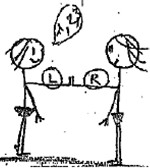 Increase strength of push maintaining position as beforeIncrease time pushing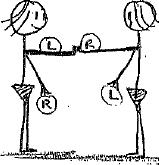 4. Position Children as in exercise 1Children raise their arms on the same side (mirroring) to shoulder height and place their finger tips togetherOne child takes the lead in drawinggeometrical shapes in the air.The other child guesses the shapeSwap leader and swap sidesDo not twist trunk or pelvis when pushingKeep shoulder levelChildren count out loud when pushingo Try drawing shapes with both arms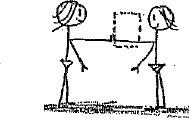 AimsTo improve balance in different positions, core stability, shoulder stability, eye contact, motor planning skills.To improve proprioception/body awareness and perceptionTo increase strength/ability to judge force.Turn TakingN.B.Some children will struggle to maintain a high kneeling position.Teacher should discourage sitting back on heels or placing hands to floor to balance.Each week the teacher should count how many seconds the child can maintain half high kneeling without propping withhands on floor.AimsTo improve balance in different positions, core stability, shoulder stability, eye contact, motor planning skills.To improve proprioception/body awareness and perceptionTo increase strength/ability to judge force.Turn TakingN.B.Some children will struggle to maintain a high kneeling position.Teacher should discourage sitting back on heels or placing hands to floor to balance.Each week the teacher should count how many seconds the child can maintain half high kneeling without propping withhands on floor.AimsTo improve balance in different positions, core stability, shoulder stability, eye contact, motor planning skills.To improve proprioception/body awareness and perceptionTo increase strength/ability to judge force.Turn TakingN.B.Some children will struggle to maintain a high kneeling position.Teacher should discourage sitting back on heels or placing hands to floor to balance.Each week the teacher should count how many seconds the child can maintain half high kneeling without propping withhands on floor.ExerciseEssentialVariation1.Two children high kneel opposite one anotherKnees should be hip width apart, toes facing forward.Children raise both arms and place their palms on their partner's palms.Push againstElbows straightKnees stay in same positionFeet straightPull in tummy muscles and squeeze bottom musclesMake eye contact withIncrease strength of push maintaining position as beforeIncrease time pushing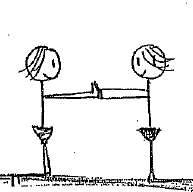 partners palm for 5 secondspartnerKeep palms with fingers facing upShoulders kept level2.Position children as aboveEach child raises one arm on same side (mirroring) Place palms together and push for 5 seconds Exercise each side alternatelyAs AboveIncrease strength of push maintaining position as beforeIncrease time pushing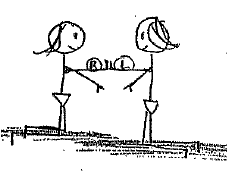 3.Position children as in exercise 1 Children raise their right arms placing palms together with their partner (thus crossing the midline)Push against partners palm for 5 secondsExercise each arm alternatelyAs AboveIncrease strength of push maintaining position as beforeIncrease time pushing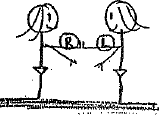 4.	Position Children as in exercise 1Children raise their arms on the same side (mirroring) to shoulder height andplace their fingerAs Aboveo Try drawing shapes with botharmtips togetherOne child takes the lead in drawing geometrical shapes in the air.The other child guesses the shape Swap leader andswap sidessAimsTo improve balance in different positions, core stability, shoulder stability, eye contact, motor planning skills.To improve proprioception/body awareness and perceptionTo increase strength/ability to judge force.Turn TakingN.B.Some children will struggle to maintain a half high kneeling position.Teacher should discourage sitting back on heels or placing hands to floor to balance.Each week the teacher should count how many seconds the child can maintain half high kneeling without propping withhands on floor.AimsTo improve balance in different positions, core stability, shoulder stability, eye contact, motor planning skills.To improve proprioception/body awareness and perceptionTo increase strength/ability to judge force.Turn TakingN.B.Some children will struggle to maintain a half high kneeling position.Teacher should discourage sitting back on heels or placing hands to floor to balance.Each week the teacher should count how many seconds the child can maintain half high kneeling without propping withhands on floor.AimsTo improve balance in different positions, core stability, shoulder stability, eye contact, motor planning skills.To improve proprioception/body awareness and perceptionTo increase strength/ability to judge force.Turn TakingN.B.Some children will struggle to maintain a half high kneeling position.Teacher should discourage sitting back on heels or placing hands to floor to balance.Each week the teacher should count how many seconds the child can maintain half high kneeling without propping withhands on floor.ExerciseEssentialVariation1.	Two childrenElbows straightKnees stay in same positionFeet straightPull in tummy muscles and squeeze bottom musclesMake eye contact with partnerKeep palms with fingers facing upShoulders kept levelo Increasehigh kneel oppositeElbows straightKnees stay in same positionFeet straightPull in tummy muscles and squeeze bottom musclesMake eye contact with partnerKeep palms with fingers facing upShoulders kept levelstrength of pushone anotherElbows straightKnees stay in same positionFeet straightPull in tummy muscles and squeeze bottom musclesMake eye contact with partnerKeep palms with fingers facing upShoulders kept levelmaintainingKnees should be hipElbows straightKnees stay in same positionFeet straightPull in tummy muscles and squeeze bottom musclesMake eye contact with partnerKeep palms with fingers facing upShoulders kept levelposition as beforewidth apartElbows straightKnees stay in same positionFeet straightPull in tummy muscles and squeeze bottom musclesMake eye contact with partnerKeep palms with fingers facing upShoulders kept levelo Increase timeEach child then placesElbows straightKnees stay in same positionFeet straightPull in tummy muscles and squeeze bottom musclesMake eye contact with partnerKeep palms with fingers facing upShoulders kept levelpushingtheir right leg forwardElbows straightKnees stay in same positionFeet straightPull in tummy muscles and squeeze bottom musclesMake eye contact with partnerKeep palms with fingers facing upShoulders kept levelo Increaseto place their foot flatElbows straightKnees stay in same positionFeet straightPull in tummy muscles and squeeze bottom musclesMake eye contact with partnerKeep palms with fingers facing upShoulders kept levelnumber ofon the floor with kneeElbows straightKnees stay in same positionFeet straightPull in tummy muscles and squeeze bottom musclesMake eye contact with partnerKeep palms with fingers facing upShoulders kept levelrepetitionsat 90° in line withankle. Raise both arms and place their palms on their partner'sElbows straightKnees stay in same positionFeet straightPull in tummy muscles and squeeze bottom musclesMake eye contact with partnerKeep palms with fingers facing upShoulders kept level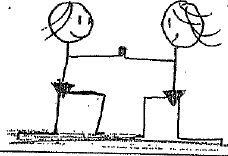 palms.Elbows straightKnees stay in same positionFeet straightPull in tummy muscles and squeeze bottom musclesMake eye contact with partnerKeep palms with fingers facing upShoulders kept levelPush against partnerspalm for 5 seconds2. Position children as aboveEach child raises one arm on same side (mirroring)Place palms together and push for 5 secondsExercise each side alternatelyAs Above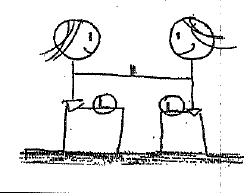 Increase strength of push maintaining position as beforeIncrease time pushingIncrease number of repetitions3. Position children as in exercise 1 ChildrenAs Aboveo Increase strength of pushraise their right armsmaintainingplacing palmstogether with their partner (thus crossing the midline)Push against partners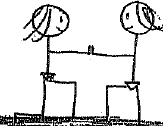 position as beforeIncrease time pushingIncrease number ofpalm for 5 secondsrepetitionsExercise each armalternately4. Position Children as in exercise 1As Aboveo Try drawing shapes with botharmsChildren raise theirarms on the same side (mirroring) to shoulder height and place their finger tips togetherOne child takes the lead in drawinggeometrical shapes in the air.The other child guesses the shapeSwap leader and swapsidesAimsTo improve balance in different positions, core stability, shoulder stability, eye contact, motor planning skills.To improve proprioception/body awareness and perceptionTo increase strength/ability to judge force.Turn TakingAimsTo improve balance in different positions, core stability, shoulder stability, eye contact, motor planning skills.To improve proprioception/body awareness and perceptionTo increase strength/ability to judge force.Turn TakingAimsTo improve balance in different positions, core stability, shoulder stability, eye contact, motor planning skills.To improve proprioception/body awareness and perceptionTo increase strength/ability to judge force.Turn TakingExerciseEssentialVariation1. One child highFeet flat on floorIncrease strength of push maintaining position as beforeIncrease time pushing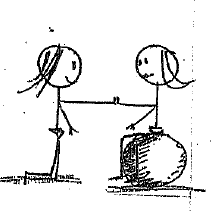 kneels on a mat,when sitting on theIncrease strength of push maintaining position as beforeIncrease time pushingknees hip width apart.Other child sits on agym ballKnees and feetIncrease strength of push maintaining position as beforeIncrease time pushingmedium size gym ballshould be hip widthIncrease strength of push maintaining position as beforeIncrease time pushingwith feet placed onapartIncrease strength of push maintaining position as beforeIncrease time pushingfloor hip width apart.Increase strength of push maintaining position as beforeIncrease time pushingChildren face eachIncrease strength of push maintaining position as beforeIncrease time pushingotherIncrease strength of push maintaining position as beforeIncrease time pushingRaise both arms andIncrease strength of push maintaining position as beforeIncrease time pushingplace palms on theirIncrease strength of push maintaining position as beforeIncrease time pushingpartners palms.Increase strength of push maintaining position as beforeIncrease time pushingChildren push againstIncrease strength of push maintaining position as beforeIncrease time pushingtheir partners palmsIncrease strength of push maintaining position as beforeIncrease time pushingfor 5 seconds.Increase strength of push maintaining position as beforeIncrease time pushingChildren swap over from ball to highkneeling2. Position children as aboveEach child raises one arm on same side (mirroring)Place palms together and push for 5 secondsExercise each side alternatelyFeet flat on floor when sitting on the gym ballKnees and feet should be hip width apartIncrease strength of push maintaining position as beforeIncrease time pushingIncrease number of repetitions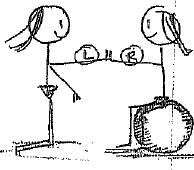 3. The child kneeling onAs AboveIncrease strength of push maintaining position as beforeIncrease time pushingIncrease number of repetitions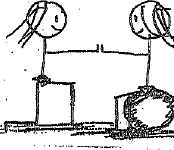 the mat places rightIncrease strength of push maintaining position as beforeIncrease time pushingIncrease number of repetitionsleg forward thenIncrease strength of push maintaining position as beforeIncrease time pushingIncrease number of repetitionsraises left arm to crossIncrease strength of push maintaining position as beforeIncrease time pushingIncrease number of repetitionsmidline and placeIncrease strength of push maintaining position as beforeIncrease time pushingIncrease number of repetitionstheir palm ontoIncrease strength of push maintaining position as beforeIncrease time pushingIncrease number of repetitionspartner's left palm.Increase strength of push maintaining position as beforeIncrease time pushingIncrease number of repetitionsPush against partner'sIncrease strength of push maintaining position as beforeIncrease time pushingIncrease number of repetitionspalm for 5 secondsIncrease strength of push maintaining position as beforeIncrease time pushingIncrease number of repetitionsNext place left legIncrease strength of push maintaining position as beforeIncrease time pushingIncrease number of repetitionsforward. Right arm toIncrease strength of push maintaining position as beforeIncrease time pushingIncrease number of repetitionscross midline.Increase strength of push maintaining position as beforeIncrease time pushingIncrease number of repetitionsChildren swap overIncrease strength of push maintaining position as beforeIncrease time pushingIncrease number of repetitionsfrom ball to highIncrease strength of push maintaining position as beforeIncrease time pushingIncrease number of repetitionskneeling.Increase strength of push maintaining position as beforeIncrease time pushingIncrease number of repetitions4. Position Children asDo not twist trunk or pelvis when pushingKeep shoulder levelChildren count out loud whenPushingo Try drawingin exercise 1Do not twist trunk or pelvis when pushingKeep shoulder levelChildren count out loud whenPushingshapes with bothChildren raise theirDo not twist trunk or pelvis when pushingKeep shoulder levelChildren count out loud whenPushingarmsarms on the same sideDo not twist trunk or pelvis when pushingKeep shoulder levelChildren count out loud whenPushing(mirroring) toDo not twist trunk or pelvis when pushingKeep shoulder levelChildren count out loud whenPushingshoulder height andDo not twist trunk or pelvis when pushingKeep shoulder levelChildren count out loud whenPushingplace their finger tipsDo not twist trunk or pelvis when pushingKeep shoulder levelChildren count out loud whenPushingtogetherDo not twist trunk or pelvis when pushingKeep shoulder levelChildren count out loud whenPushingOne child takes the lead in drawing geometrical shapes inthe air.The other child guesses the shapeSwap leader and swapsidesAimsTo improve balance in different positions, core stability, shoulder stability, eye contact, motor planning skills.To improve proprioception/body awareness and perceptionTo increase strength/ability to judge force.Turn TakingN.B.These skills will gradually improve as the weeks progress, as they may be hard to achieve initiallyAimsTo improve balance in different positions, core stability, shoulder stability, eye contact, motor planning skills.To improve proprioception/body awareness and perceptionTo increase strength/ability to judge force.Turn TakingN.B.These skills will gradually improve as the weeks progress, as they may be hard to achieve initiallyAimsTo improve balance in different positions, core stability, shoulder stability, eye contact, motor planning skills.To improve proprioception/body awareness and perceptionTo increase strength/ability to judge force.Turn TakingN.B.These skills will gradually improve as the weeks progress, as they may be hard to achieve initiallyExerciseEssentialVariation1.	Partners each sitFeet flat on floorIncrease strength of push maintaining position as beforeIncrease time pushing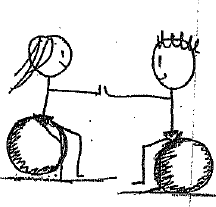 on a gym ball facing eachwhen sitting on theIncrease strength of push maintaining position as beforeIncrease time pushingother with feet flat onfloor, hip width apart.gym ballKnees and feetIncrease strength of push maintaining position as beforeIncrease time pushingChildren raise bothshould be hip widthIncrease strength of push maintaining position as beforeIncrease time pushingarms and placepalms on partner'sapartBack straightIncrease strength of push maintaining position as beforeIncrease time pushingpalmsIncrease strength of push maintaining position as beforeIncrease time pushingPush against partnerIncrease strength of push maintaining position as beforeIncrease time pushingfor 5 secondsIncrease strength of push maintaining position as beforeIncrease time pushing2. Position children asDo not twisto Increase strength ofabovetrunk or pelvispush maintainingEach child raises onewhen pushingKeep shoulderposition as beforeo Increase timearm on same side(mirroring)levelChildren countpushingo Increase number ofPlace palms togetherout loud whenrepetitionsand push for 5pushingsecondsExercise each side alternatey4. Position children as in Exercise 1The children then raise their right arms to cross midline and place their palm onto partner's right palm. Push against partner's palm for 5 secondsExercise each side alternatelyDo not twist trunk or pelvis when pushingKeep shoulder levelChildren count out loud when pushingIncrease strength of push maintaining position as beforeIncrease time pushing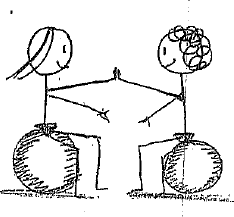 5. Position Children as in previous exercise.Children raise their arms on the same side (mirroring) to shoulder height and place their finger tips togetherOne child takes the lead in drawinggeometrical shapes in the air.The other child guesses the shapeSwap leader and swap sideDo not twist trunk or pelvis when pushingKeep shoulder levelChildren count out loud when pushingo Try drawing shapes with both arms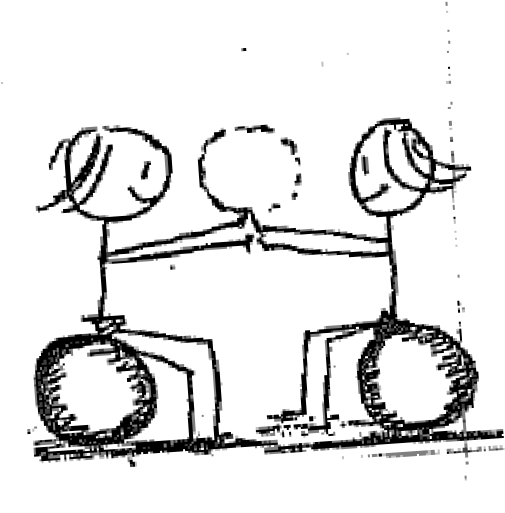 AimsTo improve balance in different positions, core stability, shoulder stability, eye contact, motor planning skills.To improve proprioception/body awareness and perceptionTo increase strength/ability to judge force.Turn Taking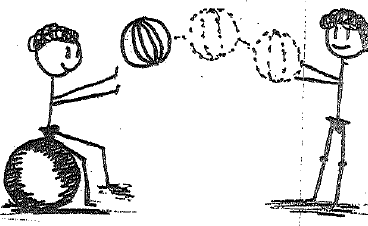 To be able to proceed with this stage, the child will need to have completed all the stages of Aiming and Catching Skills Programme so that they are at a level where they can catch a ball with a partner. This stage works on increasing balance and core stability on top of the ability to catch a ballAimsTo improve balance in different positions, core stability, shoulder stability, eye contact, motor planning skills.To improve proprioception/body awareness and perceptionTo increase strength/ability to judge force.Turn TakingTo be able to proceed with this stage, the child will need to have completed all the stages of Aiming and Catching Skills Programme so that they are at a level where they can catch a ball with a partner. This stage works on increasing balance and core stability on top of the ability to catch a ballAimsTo improve balance in different positions, core stability, shoulder stability, eye contact, motor planning skills.To improve proprioception/body awareness and perceptionTo increase strength/ability to judge force.Turn TakingTo be able to proceed with this stage, the child will need to have completed all the stages of Aiming and Catching Skills Programme so that they are at a level where they can catch a ball with a partner. This stage works on increasing balance and core stability on top of the ability to catch a ballExerciseEssentialVariationStage 6One child sits on a gym ball, the other stands in front, throwing and catching a medium/lightFeet flat on floor when sitting on the gym ballKnees and feet should be hip width apartIncrease distance between thrower and catcherIncrease speed at which ball is thrownVary over-arm andball between them.Stage 7Partners each sit on a gym ball and throw and catch a ball or bean bag to each otherunder-armChildren swap positionsVary direction of throw, left, right, low down, up high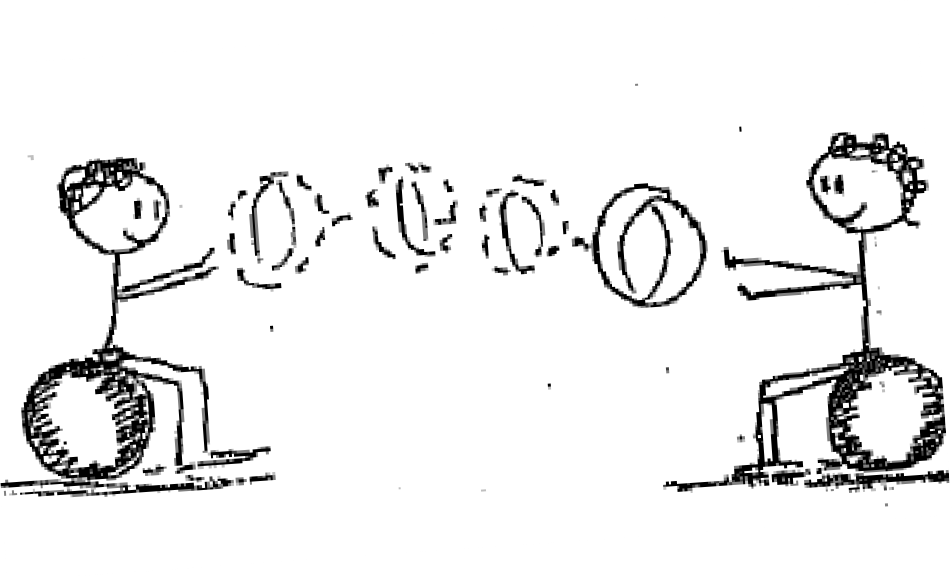 Crossing midline(Self help skills)AimsTo improve self help skills (e.g. toileting/dressing)To promote independence and body awarenessImprove self awarenessDevelop midline awarenessTo improve trunk and core stabilityImprove eye- hand coordinationTo help develop hand dominanceEncourage weight transfers and balance in static positionsWhat do you need for this activity?Long Mirror	School ChairPieces of paper (A4)	Stickers or Pegs (big and small)Masking Tape	SellotapeChalk	WipesDark TrousersCrossing midline(Self help skills)AimsTo improve self help skills (e.g. toileting/dressing)To promote independence and body awarenessImprove self awarenessDevelop midline awarenessTo improve trunk and core stabilityImprove eye- hand coordinationTo help develop hand dominanceEncourage weight transfers and balance in static positionsWhat do you need for this activity?Long Mirror	School ChairPieces of paper (A4)	Stickers or Pegs (big and small)Masking Tape	SellotapeChalk	WipesDark TrousersCrossing midline(Self help skills)AimsTo improve self help skills (e.g. toileting/dressing)To promote independence and body awarenessImprove self awarenessDevelop midline awarenessTo improve trunk and core stabilityImprove eye- hand coordinationTo help develop hand dominanceEncourage weight transfers and balance in static positionsWhat do you need for this activity?Long Mirror	School ChairPieces of paper (A4)	Stickers or Pegs (big and small)Masking Tape	SellotapeChalk	WipesDark TrousersStagesExerciseVariationStanding1Place a small hoop on the floor to specify the area where the child should stay within while doing this activityStand child by a mirror and encourage them to use it for feedback to help them understand where they are in spaceIncrease difficulty of all these activities by removing the mirror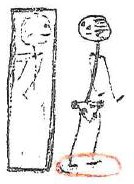 68Placepegs/stickers around the child's trousers. Start by placing them on both sides (on pocket area) of the trousers first.The child will have to remove what has been placed on them one by one.As the child gets more confident and faster, move the pegs/stickers backwards towards the midlineOr make the stickers smaller.2-	Place masking tape on the child's trousers as explained above, the child will need to remove the masking tape from the middle in an upward directiono	To progress use sellotape, as the child won't be able to see this as easily and will have to feel for it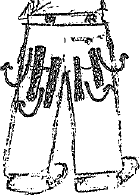 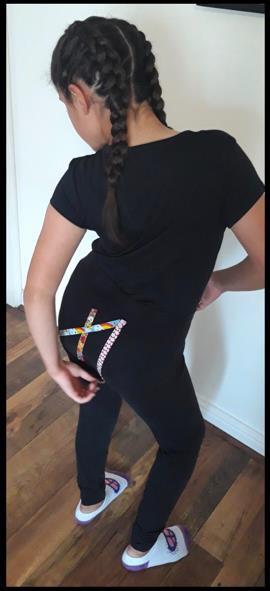 3Using chalk, draw a few lines on the child's trousers. The child is encouraged to wipe off the marks by using their hands.To finish, the child should use the wipes to remove all chalk marksUse the mirrorso the child can check that they have cleaned themselves properly.-	Place stickers on their trousers and encourage the child to remove them one by one, start with bigstickers and progress to small ones.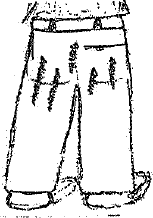 Sitting on achair(Position the chair initially with their preferred hand close to the wall/door)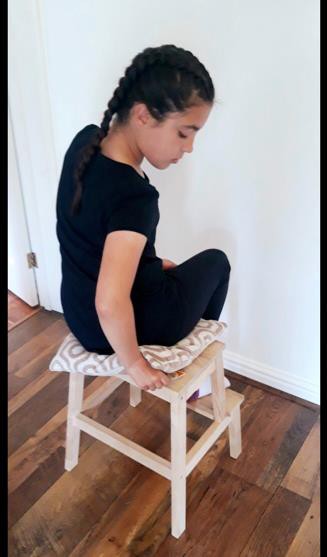 1-	The childshould sit straight with both feet touching the floor-	Use aroll/bench if the child finds it difficult to transfer weight on the school chair.-	Child shouldnot twist in the chair.-	Instead, they should be encouraged to transfer weight from one side to the other while in sitting(e.g. lifting bottomcheeks individually)-	Use a gym ball to make the activity more challenging.-	Sit the childo	To progress, face the chair in the opposite direction and repeat the activity with the same (dominant) hand. This time they will have to reach over to the paper placed on the wall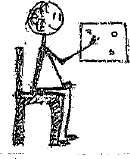 down on the chair,o	To progress, face the chair in the opposite direction and repeat the activity with the same (dominant) hand. This time they will have to reach over to the paper placed on the wallthey now have to tryo	To progress, face the chair in the opposite direction and repeat the activity with the same (dominant) hand. This time they will have to reach over to the paper placed on the walland remove stickerso	To progress, face the chair in the opposite direction and repeat the activity with the same (dominant) hand. This time they will have to reach over to the paper placed on the wallthat have been placedo	To progress, face the chair in the opposite direction and repeat the activity with the same (dominant) hand. This time they will have to reach over to the paper placed on the wallon their trousers oneo	To progress, face the chair in the opposite direction and repeat the activity with the same (dominant) hand. This time they will have to reach over to the paper placed on the wallby one with theiro	To progress, face the chair in the opposite direction and repeat the activity with the same (dominant) hand. This time they will have to reach over to the paper placed on the walldominant hand ando	To progress, face the chair in the opposite direction and repeat the activity with the same (dominant) hand. This time they will have to reach over to the paper placed on the wallthen place them on ao	To progress, face the chair in the opposite direction and repeat the activity with the same (dominant) hand. This time they will have to reach over to the paper placed on the wallpiece of paper locatedo	To progress, face the chair in the opposite direction and repeat the activity with the same (dominant) hand. This time they will have to reach over to the paper placed on the wallon the wall on theo	To progress, face the chair in the opposite direction and repeat the activity with the same (dominant) hand. This time they will have to reach over to the paper placed on the wallsame side (at elbowo	To progress, face the chair in the opposite direction and repeat the activity with the same (dominant) hand. This time they will have to reach over to the paper placed on the wallheight)o	To progress, face the chair in the opposite direction and repeat the activity with the same (dominant) hand. This time they will have to reach over to the paper placed on the wall2-	Scatter smallpieces of paper on theo	To progress, move the box to the opposite side to the dominant hand.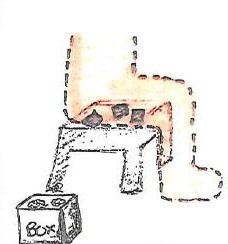 seat of the chair, nowo	To progress, move the box to the opposite side to the dominant hand.get the child to sit ono	To progress, move the box to the opposite side to the dominant hand.the chair and ask themo	To progress, move the box to the opposite side to the dominant hand.to shift their weighto	To progress, move the box to the opposite side to the dominant hand.from side to side ando	To progress, move the box to the opposite side to the dominant hand.remove each piece ofo	To progress, move the box to the opposite side to the dominant hand.paper one at a time,o	To progress, move the box to the opposite side to the dominant hand.scrunch it up and placeo	To progress, move the box to the opposite side to the dominant hand.it in a box on the flooro	To progress, move the box to the opposite side to the dominant hand.next to the child ono	To progress, move the box to the opposite side to the dominant hand.the side of theo	To progress, move the box to the opposite side to the dominant hand.dominant hand.o	To progress, move the box to the opposite side to the dominant hand.3-	Place pieces of paper on the seat of the chair; place a cushion on top of the chair.o	To progress, move the box to the opposite side to the dominant hand-	Ask the child to shift weight from side to side to remove each piece of paper one at atime from betweenthe cushion and the surface of the chair, scrunch it up and place it on the box next to the child on the side of the dominant hand.4-	Child sitting on chair with back of chair against a wall, stick pieces of paper on wall and instruct child to collect the pieces of paper one at a time (keeping their legs facing forwards), scrunch up paper and put in the box placed either side of the chair.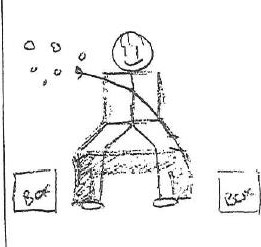 1234567123456123456789123456781234567Standing123Sitting1234TaskComments at end of programmesAiming and CatchingKicking SkillsSkippingJumping and HoppingPartner Work (core stability – static balance)Crossing Midline (core stability – toileting skills)Bravehearts Football Pan DisabilityLeisure Leagues, Cwmdu Tuesdays , 5.00pm - 6.00pmLindon Jones 01792 616607Gladiator's Rugby Club Pan DisabilityUplands RFCThursdays, 6.30pm - 7.30pmTony Gemine 01792 281157Stingrays Swimming Club Pan DisabilityWales National Pool Sundays, 9.30am - 10.30amWendy Thomas 01792 613313Multi Sports (18yrs+) Pan DisabilitySwansea Tennis Centre Wednesdays, 10am - 12pmCarly Smith 01792 635460CyclingPan DisabilityDunvant RFC Saturdays, 11am - 1pmBikeAbility 07974 760497Learn to swim (6-11yrs) Pan DisabilityVarious Leisure Centres VariousCarly Smith 01792 635460Pontarddulais Judo Club Pan DisibilityPontarddulais Junior School Mondays, 6.00pm - 7.00pmAndrew BurtPenlan Table Tennis Club Pan DisabilityPenlan Leisure CentreCarly Smith 01792 635460ArcheryPan DisabilityPerriswood Archery, OxwichSurfingPan DisabilityGSD Surf, Caswell BayCarly Smith 01792 635460TennisPan DisibilitySwansea Tennis Centre Tuesdays, 5.30pm - 6.30pmCarly Smith 01792 635460Elsa Davey Dance SchoolTownhill School TuesdaysElsa07779 854995BocciaPhysical DisabilityLC Fridays, 4.30pm - 5.30pmCarly Smith 01792 635460